РОССИЙСКАЯ ФЕДЕРАЦИЯРОСТОВСКАЯ ОБЛАСТЬМУНИЦИПАЛЬНОЕ ОБРАЗОВАНИЕ«КАМЕННО-БАЛКОВСКОЕ СЕЛЬСКОЕ ПОСЕЛЕНИЕ»АДМИНИСТРАЦИЯ КАМЕННО-БАЛКОВСКОГО СЕЛЬСКОГО ПОСЕЛЕНИЯПОСТАНОВЛЕНИЕ26 декабря 2023	                                                                                     № 215х. Каменная Балка«Об утверждении программы комплексного развития систем коммунальной инфраструктуры Каменно-Балковского сельского поселения Орловского района Ростовской области на период с 2024-2034 гг.»В соответствии с Федеральным законом от 06.10.2003 N 131-ФЗ «Об общих принципах организации местного самоуправления в Российской Федерации», Постановлением Правительства Российской Федерации от 14.06.2013 N 502 «Об утверждении требований к программам комплексного развития систем коммунальной инфраструктуры поселений, городских округов», Администрация Каменно-Балковского сельского поселения п о с т а н о в л я е т:1. Утвердить программу комплексного развития систем коммунальной инфраструктуры Каменно-Балковского сельского поселения Орловского района Ростовской области на 2024-2034 гг. согласно приложению, к настоящему постановлению.2. Настоящее постановление вступает в силу с момента его подписания.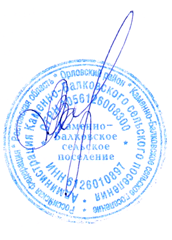 3. Разместить настоящее постановление на официальном сайте Администрации Каменно-Балковского сельского поселения Орловского района.4. Контроль за исполнением настоящего постановления оставляю за собой.Глава Администрации Каменно-Балковского сельского поселения      					              Л.Н. ВакульчикПриложениек постановлению АдминистрацииКаменно-Балковского сельского поселения районаот 26.12.2023 № 215ПРОГРАММАКОМПЛЕКСНОГО РАЗВИТИЯ СИСТЕМ КОММУНАЛЬНОЙ
ИНФРАСТРУКТУРЫ КАМЕННО-БАЛКОВСКОГО СЕЛЬСКОГО ПОСЕЛЕНИЯ ОРЛОВСКОГО РАЙОНА РОСТОВСКОЙ ОБЛАСТИ НА ПЕРИОД С 2024ДО 2034 ГОДАх. Каменная Балка, 2023год                                                        СОДЕРЖАНИЕ1.ПРОГРАММНЫЙ ДОКУМЕНТОБОСНОВЫВАЮЩИЕ МАТЕРИЛЫ К ПРОГРАММНОМУ ДОКУМЕНТУВВЕДЕНИЕПрограмма комплексного развития систем коммунальной инфраструктуры Каменно-Балковского сельского поселения Орловского района Ростовской области на период с 2024до 2034 года (далее - Программа) разработана в соответствии с основными направлениями развития Каменно-Балковского сельского поселения, предусмотренными Генеральным планом Каменно-Балковского сельского поселения Орловского района Ростовской области, прогнозом социально - экономического развития поселения.Правовой основой для разработки Программы являются следующие нормативные документы:1. Градостроительный кодекс РФ от 29.12.2004 № 190-ФЗ;2. Федеральный закон от 27.11.2009 г. №261-ФЗ «Об энергосбережении и о повышении энергетической эффективности и о внесении изменений в отдельные законодательные акты Российской Федерации»; 3. Федеральный закон от 06.10.2003 г. № 131-ФЗ «Об общих принципах организации местного самоуправления в Российской Федерации».Программа комплексного развития систем коммунальной инфраструктуры на перспективный период является важнейшим инструментом, обеспечивающим развитие коммунальных систем и объектов в соответствии с потребностями жилищного и промышленного строительства, повышающим качество производимых для потребителей коммунальных услуг, а также способствующим улучшению экологической ситуации на территории муниципального образования.В частности, для Каменно-Балковского сельского поселения Программа является: - инструментом комплексного управления и оптимизации развития системы коммунальной инфраструктуры, т.к. позволяет увязать вместе по целям и темпам развития коммунальные системы поселения, выявить проблемные точки и в условиях ограниченности ресурсов оптимизировать их для решения наиболее острых проблем Каменно-Балковского сельского поселения;- инструментом управления (в том числе посредством мониторинга) предприятиями всех форм собственности, функционирующими в коммунальной сфере, т.к. позволяет влиять на планы развития и мотивацию этих организаций в интересах Каменно-Балковского сельского поселения, а также с помощью системы мониторинга оценивать и контролировать деятельность данных организаций;- необходимой базой для разработки производственных и инвестиционных программ организаций коммунального комплекса;- механизмом эффективного управления муниципальными расходами, т.к. позволяет выявить первоочередные задачи Каменно-Балковского сельского поселения в сфере развития коммунальной инфраструктуры, а также выявить реальные направления расходов предприятий, функционирующих в коммунальной сфере;- необходимое условие для получения финансовой поддержки на федеральном уровне.Программа направлена на осуществление надежного и устойчивого обеспечения потребителей коммунальными услугами надлежащего качества, снижение износа объектов коммунальной инфраструктуры, обеспечение инженерной инфраструктурой земельных участков.В основу формирования и реализации Программы комплексного развития систем коммунальной инфраструктуры Каменно-Балковского сельского поселения положены следующие принципы:- целеполагания - мероприятия и решения Программы комплексного развития должны обеспечивать достижение поставленных целей;- системности - рассмотрение Программы комплексного развития коммунальной инфраструктуры муниципального образования как единой системы с учетом взаимного влияния разделов и мероприятий Программы;- комплексности - формирование Программы развития коммунальной инфраструктуры во взаимосвязи с различными целевыми Программами (федеральными, областными, муниципальными), реализуемыми на территории Каменно-Балковского сельского поселения.Таким образом, Программа комплексного развития систем коммунальной инфраструктуры Каменно-Балковского сельского поселения представляет собой увязанный по целям, задачам и срокам осуществления перечень мероприятий, направленных на обеспечение функционирования и развития коммунальной инфраструктуры Каменно-Балковского сельского поселения на период 2024 - 2034 гг., а также содержит перспективные мероприятия, сроки реализации которых могут быть изменены в силу объективных обстоятельств. Основополагающим аспектом Программы является, система программных мероприятий по различным направлениям развития коммунальной инфраструктуры. Программой определены механизмы реализации основных ее направлений, ожидаемые результаты реализации Программы и потенциальные показатели оценки эффективности мероприятий, включаемых в Программу.Данная Программа ориентирована на устойчивое развитие, под которым предполагается обеспечение существенного прогресса в развитии основных секторов экономики, повышение уровня жизни и условий проживания населения, долговременная экологическая безопасность поселения, рациональное использование всех видов ресурсов, современные методы организации инженерных систем.Программа в полной мере соответствует государственной политике реформирования жилищно-коммунального комплекса Российской Федерации.ПАСПОРТПРОГРАММЫ КОМПЛЕКСНОГО РАЗВИТИЯ СИСТЕМ
КОММУНАЛЬНОЙ ИНФРАСТРУКТУРЫ КАМЕННО-БАЛКОВСКОГО СЕЛЬСКОГО ПОСЕЛЕНИЯ2. ХАРАКТЕРИСТИКА СУЩЕСТВУЮЩЕГО СОСТОЯНИЯКОММУНАЛЬНОЙ ИНФРАСТРУКТУРЫ Каменно-Балковское сельское поселение — муниципальное образование в Орловском районе Ростовской области.Административный центр поселения — хутор Каменная Балка. Население и организации Каменно-Балковского сельского поселения обеспечены следующими коммунальными услугами: холодным водоснабжением, электроснабжением, газоснабжением, производится сбор и утилизация твёрдых коммунальных отходов. Производство и сбыт коммунальных ресурсов и услуг осуществляется предприятиями различной формы собственности, приведенными в таблице 1.Таблица 1. Институциональная структура сферы производства и сбыта коммунальных ресурсов и услуг2.1. Основные показатели системы водоснабженияВодоснабжение как отрасль играет огромную роль в обеспечении жизнедеятельности сельского поселения и требует целенаправленных мероприятий по развитию надежной системы хозяйственно-питьевого водоснабжения.Объекты централизованной системы водоснабжения Каменно-Балковского  сельского поселения (хозяйственно-питьевые водопроводные сети, технические здания и сооружения) являются собственностью администрации муниципального образования – Каменно-Балковское сельское поселение. Вопросами по обеспечению населения хозяйственно-питьевой водой занимается Филиал «Дубовский» ГУП РО «УРСВ».На территории Каменно-Балковского сельского поселения источником водоснабжения являются подземные водозаборные скважины и частные колодцы. ВЗУ находятся в х. Каменная Балка, х. Малая Каменка, х. Красное Знамя, х. Греков, х. Журавлев, х. Лагерный и х. Орден Ленина.Конструкция скважины №1051 представлена обсадной трубой, фильтровой колонной, фильтром сетчатым. Оголовок скважины выведен в подземный павильон, выполненный из сборного железобетона. Вода из скважины подается в водонапорную башню «Рожновского» V=15 м3.Шахтный колодец №1-КБ выложен известняком-ракушечником, перекрытие-листы металлопрофиля. Вода из колодца подается в водопроводную сеть х. Каменная Балка, излишек поступает в водонапорную башню «Рожновского» V=50 м3.Шахтный колодец №2-КБ стены колодца из монолитного железобетона, перекрытие – ж/б плиты. Вода из колодца подается в водопроводную сеть х. Каменная Балка, излишек поступает в водонапорную башню «Рожновского» V=50 м3.Конструкция скважины №1040 представлена фильтровой колонной, фильтром сетчатым. Оголовок скважины выведен в подземный павильон, выполненный из сборного железобетона. Вода из скважины подается в водонапорную башню «Рожновского» V=15 м3 х. Журавлев.Конструкция скважины №1041 представлена фильтровой колонной, фильтром сетчатым. Оголовок скважины выведен в подземный павильон, выполненный из сборного железобетона. Вода из скважины подается в водонапорную башню «Рожновского» V=15 м3 х. Орден Ленина.Шахтный колодец №1-МК выложен известняком-ракушечником, накрыт листами металлопрофиля. Вода из колодца подается в водонапорную башню «Рожновского» V=25 м3 х. Малая Каменка.Колодец №1-КЗ выложен известняком-ракушечником, накрыт листами железа. Вода из колодца подается в водонапорную башню «Рожновского» V=15 м3 х. Красное Знамя.Конструкция скважины №9316 представлена фильтровой колонной, фильтром сетчатым. Оголовок скважины выведен в подземный павильон, выполненный из сборного железобетона. Вода из скважины подается в водонапорную башню «Рожновского» V=25 м3 х. Лагерный.Шахтный колодец №1-ГР выложен известняком ракушечником, накрыт листами железа. Вода из колодца подается в водонапорную башню «Рожновского» V=25 м3 х. Греков.К проблемам водоснабжения в Каменно-Балковском сельском поселении, в частности, относятся:-вода, подаваемая населению из скважин, не соответствует требованиям СанПиН 2.1.3684-21 «Санитарно-эпидемиологические требования к содержанию территорий городских и сельских поселений, к водным объектам, питьевой воде и питьевому водоснабжению, атмосферному воздуху, почвам, жилым помещениям, эксплуатации производственных, общественных помещений, организации и проведению санитарно- противоэпидемических (профилактических) мероприятий»;-высокий износ технического состояния объектов водопроводного комплекса;-отсутствие 100% приборов учета воды;-отсутствие значительных муниципальных и частных инвестиций в процесс модернизации и развития хозяйства водоснабжения.2.2. Основные показатели системы водоотведенияФедеральный закон от 07.12.2011 № 416-ФЗ «О водоснабжении и водоотведении» даёт определение понятию «водоотведение» как приём, транспортировка и очистка сточных вод с использованием централизованной системы водоотведения.На всей территории Каменно-Балковского сельского поселения система водоотведения децентрализованная. Учет сточных вод в поселении не ведется. Ливневые стоки отводятся по вертикальной планировке.В поселении имеются выгребные ямы. При наполнении выгребной ямы вывоз стоков осуществляется ассенизирующей машиной. Население проживает в домах с уличными туалетами (надворные постройки). В соответствии со статьей 3 Федерального закона от 10.01.2002 № 7-ФЗ «Об охране окружающей среды» соблюдение права человека на благоприятную окружающую среду и обеспечение благоприятных условий жизнедеятельности человека являются одними из основных принципов охраны окружающей среды при осуществлении органами государственной власти, местного самоуправления, юридическими и физическими лицами хозяйственной и иной деятельности, оказывающими воздействие на окружающую среду.Согласно статьи 22 этого Федерального закона в целях предотвращения негативного воздействия на окружающую среду хозяйственной и иной деятельности для природопользователей устанавливаются, в том числе нормативы допустимых выбросов и сбросов веществ и микроорганизмов, за превышение которых они несут ответственность в соответствии с законодательством. В связи с тем, что в поселении нет очистных сооружений, и сточные воды сбрасываются на рельеф, происходит активное загрязнение атмосферного воздуха, почвы и подземных вод. Это влияет на качество грунтовых вод в Каменно-Балковском сельском поселении, приводит к заболачиванию прилегающей территорий, а также влияет на общее состояние окружающей среды.2.3. Основные показатели системы теплоснабженияВ Каменно-Балковском сельском поселении теплоснабжение жилой и общественной застройки осуществляется от индивидуальных источников теплоснабжения.2.4. Основные показатели системы электроснабженияСобственником электрических сетей напряжением 110 кВ, выполняющим функции передачи, распределения электрической энергии и эксплуатации сетей, понизительных подстанций напряжением 110 кВ, 35 кВ, 10 кВ является Филиал ПАО «Россети Юг».Реализация электрической энергии населению и прочим потребителям осуществляется посредством Орловского РЭС производственного отделения «Юго-Восточные электрические сети» филиала ПАО «Россети Юг» - «Ростовэнерго». Опорным центром питания является ПС 35/10 кВ «Журавлевская», расположенная в северо-западной части х. Каменная Балка. На подстанции «Журавлевская» установлен трансформатор мощностью 2500 кВА. Характеристики ПС представлены ниже в таблице.Распределение электроэнергии по поселению от подстанции ПС 35/10 кВ «Журавлевская» осуществляется по ВЛ-10 кВ: Л-2, Л-3, Л-6, Л-7, Л-8 через ТП 10/0,4кВ. На территории поселения расположено 26 трансформаторных подстанций (ТП 10/0,4кВ), из них 25 числятся на балансе Орловских районных электрических сетей, а 1 на балансе потребителя. Прокладка электросетей воздушная.Общая протяженность линий электропередач по территории Каменно-Балковского сельского поселения составляет 166,06 км, в том числе:•	Протяженность ВЛ 500 кВ составляет 32,3 км;•	Протяженность ВЛ 35 кВ составляет 17,66 км;•	Протяженность ВЛ 10 кВ составляет 51,1 км;•	Протяженность ВЛ 0,4кВ составляет 65 км.Существующие линии электропередач выполнены на железобетонных и деревянных опорах. За время эксплуатации электрических сетей деревянные опоры пришли в негодность, на сегодняшний день многие из них находятся в аварийном состоянии. При сильных порывах ветра возникают аварийные ситуации, связанные с поломкой опор. Кроме того, сечение проводов не соответствует напряжению и нагрузке сетей. Поэтому появляется необходимость в реконструкции существующих ВЛ 10; 0,4 кВ, отработавших нормативный срок эксплуатации и выработавших свой ресурс.Большое количество комплектных трансформаторных подстанций и трансформаторов 10/0,4 кВ отслуживших нормативный срок эксплуатации (более 25 лет) и не отвечающие по техническому состоянию требованиям действующих нормативно-технических документов требуют замены (реконструкции), так как затраты на капитальный ремонт сопоставимы, и даже превышают затраты по реконструкции. Эксплуатация трансформаторов со сверхнормативным сроком приводит к изменению технических характеристик внутренних элементов и как следствие увеличение потерь на 5-7%. Кроме того, вследствие роста потребной мощности у потребителей часть трансформаторов работает с перегрузкой по мощности, что приводит к снижению напряжения в сети 0,38-10 кВ и росту потерь электроэнергии.Выполнение объемов работ по реконструкции ВЛ-0,4 кВ и ТП 10/0,4 кВ позволит значительно повысить безопасность эксплуатации электроустановок, надежность электроснабжения потребителей, качество электроэнергии и снизить технологические потери в сетях 0,4 кВ.2.5. Основные показатели системы газоснабженияЭксплуатацию распределительных межпоселковых и поселковых газопроводов высокого и низкого давления ведёт Филиал «Орловскрайгаз» ОАО «Ростовоблгаз». Сбор платежей осуществляет ПАО «Газпром газораспределение Ростов-на-Дону».В Каменно-Балковском сельском поселении имеется система централизованного газоснабжения, введенная в эксплуатацию в 2009 году. На сегодняшний день к централизованной системе газоснабжения подключен х. Каменная Балка и х. Журавлев. Газификация в настоящее время развивается, в основном, на базе природного газа. В х. Каменная Балка и в х.Журавлев природный газ поступает по газопроводу высокого давления от Орловской АГРС №15 «Энергия-1» до головного газораспределительного пункта (ГГРПШ), с пропускной способностью 2950 м3/час, расположенного в районе улицы Березовой и далее по разветвленной сети высокого давления II категории общей протяженностью 6,634 км и низкого давления протяженностью 13,3 км поступает потребителям.Газопроводы среднего давления служат для питания распределительных сетей низкого давления, а также для газоснабжения коммунально-бытовых объектов и предприятий. Газопроводы низкого давления являются основными артериями, питающими поселение, служат для транспортирования газа к жилым и общественным зданиям и мелким коммунальным потребителям.Источниками газопотребления являются население, предприятия общественного питания, коммунально-бытовые учреждения и предприятия, местные котельные и бытовые печи, сельскохозяйственные и промышленные предприятия.Существующая схема газоснабжения является двухступенчатой и состоит из следующих элементов:•	сети низкого давления (до 0,005 МПа); высокого давления (1кат. 0,6 -1,2 МПа, 2кат. 0,3 – 0,6 МПа);•	головного газораспределительного пункта;•	газораспределительных пунктов (ШРП), расположенных на территории Каменно-Балковского СП.Преимущественно все газопроводы выполнены из полиэтиленовых и стальных труб.Основной объем газа, поступающий на жизнеобеспечение жилого фонда, распределяется на эксплуатацию бытовых газовых приборов (газовые плиты, газовые водогрейные колонки, отопительные агрегаты горячего водоснабжения).Для повышения качества жизни населения Каменно-Балковского сельского поселения необходимо обеспечить:бесперебойную подачу природного газа путём формирования кольцевой схемы газораспределения;централизованной системой газоснабжения застраиваемые территории.2.6.Основные показатели системыутилизации (захоронения) твердых коммунальных отходовСбор твердых коммунальных отходов (далее – ТКО) осуществляется региональным оператором ООО «ЭкоЦентр».Каменно-Балковское сельское поселение Орловского района входит в состав Волгодонского МЭОКа. На территории Каменно-Балковского сельского поселения отсутствуют контейнерные площадки для сбора ТКО от населения. Сбор осуществляется бестарным способом. Для обеспечения регулярного вывоза и перехода на систему контейнерного сбора необходима установка контейнеров во всех населенных пунктах муниципального образования.Согласно приведенным расчётам, в Каменно-Балковском сельском поселении необходима установка контейнеров для сбора ТКО от населения, в количестве 15 шт., вместимостью 0,75 м3.Информация о контейнерных площадках, принадлежащих ЮЛ, ведущих хозяйственную деятельность на территории Каменно-Балковского сельского поселения, отсутствует.На территории поселения расположен скотомогильник севернее северной окраины х. Каменная Балка. Скотомогильник расположен на значительном удалении от населённых пунктов, их использование не противоречит санитарным нормам. Таким образом, вопрос утилизации трупов павших животных на территории муниципального образования решён.Территории сельского поселения подлежат регулярной очистке от отходов в соответствии с экологическими, санитарными и иными требованиями.Система санитарной очистки и уборки территорий населённых мест должна предусматривать рациональный сбор, быстрое удаление, надёжное обезвреживание и экономически целесообразную утилизацию бытовых отходов: хозяйственно-бытовых, в том числе пищевых отходов из жилых и общественных зданий, предприятий торговли, общественного питания и культурно-бытового назначения; жидких из неканализованных зданий; уличного мусора и смета, и других бытовых отходов, скапливающихся на территории населённых пунктов.Санитарная очистка должна осуществляться в соответствии с СанПиН 2.1.3684-21 «Санитарно-эпидемиологические требования к содержанию территорий городских и сельских поселений, к водным объектам, питьевой воде и питьевому водоснабжению, атмосферному воздуху, почвам, жилым помещениям, эксплуатации производственных, общественных помещений, организации и проведению санитарно-противоэпидемических (профилактических) мероприятий» и схемой санитарной очистки населённых мест. Санитарная очистка и уборка территории должна осуществляться по технологии, предусматривающей механизацию наиболее трудоёмких работ с применением спецтехники и оборудования (контейнеров-накопителей и автомашин-мусоровозов).Наибольшую опасность, как следствие интенсивного хозяйственного освоения территории, будет представлять значительное увеличение объёма отходов производства и потребления, что является серьёзной проблемой для любой интенсивно развивающейся территории. Отходы несут в себе целый комплекс проблем:ухудшение эстетических характеристик территории (мусор, запах); локальное загрязнение почвы и атмосферного воздуха;большой объем захоронения отходов на территории населённых пунктов свидетельствует об ограниченности использования экономического потенциала отходов.Программой рекомендуются следующие мероприятия по совершенствованию системы санитарной очистки и уборки территории сельского поселения:организация раздельного сбора ТКО (приобретение контейнеров для раздельного сбора мусора);развитие инфраструктуры по раздельному сбору, утилизации (использованию), обезвреживанию и экологически безопасному размещению ТКО; обеспечение экологической и санитарно-эпидемиологической безопасности при сборе, обезвреживании и захоронении ТКО;проведение в школе сельского поселения мероприятий по экологическому воспитанию;проведение разъяснительной работы среди жителей сельского поселения по вопросам соблюдения экологической культуры.Для вывоза крупногабаритных отходов (предметы мебели, отходы после ремонта квартир, обрезки деревьев и т.д.), строительного мусора, отходов производства и твёрдых коммунальных отходов по заявкам предприятий целесообразно применять бортовые машины.В рамках санитарной очистки поселения Генеральным планом Каменно-Балковского сельского поселения рекомендуется осуществлять:- уборку территории проводить до 8 часов с поддержанием чистоты и порядка в течение рабочего дня;- уборку тротуаров, и остановок общественного транспорта проводить до начала уборки улиц, дорог;- уборку дворовых территорий, мест массового пребывания людей (подходы к торговым предприятиям, территории рынков, торговых зон) производить в течение всего рабочего дня;- соблюдать режим производства уборочных работ на проезжей части улиц и проездов, тротуаров и дворовых территорий должны обеспечить движение транспортных средств и пешеходов независимо от погодных условий;- для объектов, территорию которых невозможно убирать механизированным способом (из-за недостаточной ширины либо сложной конфигурации), уборка производится вручную;- уборку территорий частного домовладения (включая хозяйственные проезды) осуществлять по периметру строения, огражденного участка земли либо в створе, до проезжей части дороги;- общую очистку территории от отходов, накопившихся за зимний период времени, и их транспортирование на объекты размещения отходов производить после таяния снега, до 1 мая; - на площадях и улицах в садах и парках, на рынках, остановках общественного транспорта, у входа в магазины, предприятия сферы обслуживания, офисные помещения юридических и физических лиц, имеющих отдельные входы, у объектов с кратковременным сроком эксплуатации и установить в достаточном количестве урны для мусора;- осуществлять уборку и вывоз снежных масс с проезжей части улиц, тротуаров, проездов;- мероприятия по подготовке уборочной техники к работе в зимний период, а также мест для приема снежных масс рекомендуется проводить в срок до 1 октября текущего года;- кратность вывоза твердых коммунальных отходов должна осуществляться в соответствии с приложением №1 СанПиН 2.1.3684-21 "Санитарно-эпидемиологические требования к содержанию территорий городских и сельских поселений, к водным объектам, питьевой воде и питьевому водоснабжению, атмосферному воздуху, почвам, жилым помещениям, эксплуатации производственных, общественных помещений, организации и проведению санитарно-противоэпидемических (профилактических) мероприятий."Жидкие коммунальные отходы К жидким коммунальным отходам относятся нечистоты, помои, другие бытовые стоки, дождевые и талые воды, собираемые с помощью специальной ливнеприемной системы и т.п. При отсутствии систем канализации количество накапливающихся жидких отходов составляет (в соответствии со СНиП 2.07.01.-89*): жидкие коммунальные отходы - 2,0 м3 на 1 человека в год.Накапливающиеся жидкие отходы следует регулярно вывозить из мест образования к местам обеззараживания с помощью специальных ассенизационных машин.2.7. Краткий анализ состояния установки приборов учета и энергоресурсосбережения у потребителейОсновной целью Программы в области энергоресурсосбережения является повышение энергетической эффективности при потреблении энергетических ресурсов в Каменно-Балковском сельском поселении за счет снижения удельных показателей энергоемкости и энергосбережения организаций на 15-20 процентов, создание условий для перевода экономики и бюджетной сферы сельского поселения на энергосберегающий путь развития.При существующем уровне энергоемкости экономики и социальной сферы муниципального образования предстоящий рост стоимости (в 2-3 раза) топливо-энергетических и коммунальных ресурсов приведут к следующим негативным показателям:-  росту стоимости жилищно-коммунальных услуг при ограниченных возможностях населения самостоятельно регулировать объем их потребления и снижению качества жизни населения;- снижению эффективности бюджетных расходов, вызванному ростом доли затрат на оплату коммунальных услуг в общих затратах на муниципальное управление;- опережающему росту затрат на оплату коммунальных ресурсов в расходах на содержание муниципальных бюджетных организаций культуры и вызванному этим снижению эффективности оказания услуг.Высокая энергоемкость предприятий в этих условиях может стать причиной снижения темпов роста экономики сельского поселения и налоговых поступлений в бюджеты всех уровней.Для решения проблемы необходимо осуществление комплекса мер по интенсификации энергосбережения, которые заключаются в разработке, принятии и реализации срочных согласованных действий по повышению энергетической эффективности при потреблении энергии и ресурсов других видов на территории Каменно-Балковского сельского поселения и прежде всего в муниципальных учреждениях.В предстоящий период на территории Каменно-Балковского сельского поселения должны быть выполнены требования в части управления процессом энергосбережения, в том числе:- применение энергосберегающих технологий при проектировании, строительстве, реконструкции и капитальном ремонте объектов капитального строительства; - проведение энергетических обследований;- учет энергетических ресурсов;- ведение энергетических паспортов;- ведение топливо-энергетических балансов;- нормирование потребления энергетических ресурсов. Необходимость решения проблемы энергосбережения программно-целевым методом обусловлена следующими причинами:1. Невозможностью комплексного решения проблемы в требуемые сроки за счет использования действующего рыночного механизма;2. Комплексным характером проблемы и необходимостью координации действий по ее решению.Повышение эффективности использования энергии и других видов ресурсов требует координации действий поставщиков и потребителей ресурсов, выработки общей технической политики, согласование договорных условий, сохранения баланса и устойчивости работы технических систем и т.п. Интересы участников рыночных отношений при этом не совпадают, а часто прямо противоположны, что требует участия в процессе третьей стороны в лице Администрации Каменно-Балковского сельского поселения, не имеющих полномочия в сфере регулирования электроэнергетики и коммунальных услуг.Отдельной проблемой является снижение издержек на получение информации, сравнение эффективности различных энергосберегающих мероприятий и выбор из них наиболее оптимальных для применения.3. Недостатком средств местного бюджета для финансирования всего комплекса мероприятий по энергосбережению и необходимостью координации действий и ресурсов Администрации Каменно-Балковского сельского поселения с мероприятиями региональных целевых программ.4. Необходимостью обеспечить выполнение задач социально-экономического развития, поставленных на федеральном, региональном и местном уровне.Принятый Федеральный закон от 23.11.2009 № 261-ФЗ «Об энергосбережении и о повышении энергетической эффективности и о внесении изменений в отдельные законодательные акты Российской Федерации» является основным документом, определяющим задачи долгосрочного социально-экономического развития в энергетической сфере, и прямо указывает, что мероприятия по энергосбережению и эффективному использованию энергии должны стать обязательной частью программы социально-экономического развития поселения.5. Необходимостью повышения эффективности расходования бюджетных средств и снижения рисков Каменно-Балковского сельского поселения.Для затрат на оплату коммунальных услуг значительно вырастет от общих расходов на содержание бюджетной сферы, что в свою очередь приведет к снижению эффективности использования бюджетных средств и повышению зависимости расходной части бюджета от изменения тарифов.В предстоящий период решение этих вопросов без применения программно-целевого метода не представляется возможным.Основные риски, связанные с реализацией Программы, определяются следующими факторами:- ограниченностью источников финансирования программных мероприятий и неразвитостью механизмов привлечения средств на финансирование энергосберегающих мероприятий;- неопределенностью конъектуры и неразвитостью институтов рынка энергосбережения;- незавершенностью реформирования энергетики и предстоящими изменениями в управлении отраслью на федеральном уровне;- дерегулированием рынков энергоносителей.В настоящее время создание условий для повышения эффективности использования энергии и других ресурсов становится одной из приоритетных задач социально-экономического развития Каменно-Балковскогосельского поселения. Для достижения цели Программы необходимо решить следующие задачи:- проведение комплекса организационно-правовых мероприятий по управлению энергосбережением, в том числе создание системы показателей, характеризующих энергетическую эффективность при потреблении энергетических ресурсов, их мониторинга, а также сбора и анализа информации об энергоемкости экономики территории;- расширение практики применения энергосберегающих технологий при модернизации, реконструкции и капитальном ремонте основных фондов;- проведение энергоаудита, энергетических обследований, ведение энергетических паспортов;- обеспечение учета всего объема потребляемых энергетических ресурсов;- организация ведения топливно-энергетических балансов;- нормирование и установление обоснованных лимитов потребления энергетических ресурсов.Совместная реализация Программы энергосбережения и энергоэффективности и Программы комплексного развития систем коммунальной инфраструктуры поселения позволит обеспечить потребителям энергоресурсов сокращение расходов и повышение качества коммунальных услуг по доступным ценам. 3.  ПЕРСПЕКТИВЫ РАЗВИТИЯ СЕЛЬСКОГО ПОСЕЛЕНИЯ И ПРОГНОЗ СПРОСА НА КОММУНАЛЬНЫЕ РЕСУРСЫКаменно-Балковское сельское поселение в настоящее время имеет ограниченное число видов экономической деятельности и, соответственно, мест приложения труда.Чтобы обеспечить экономическое развитие, следует путем создания условий для привлечения инвестиций стимулировать новые виды экономической деятельности и сохранять существующие.Для определения путей экономического развития следует определить основные стратегические направления и приоритеты экономического развития сельского поселения.Исходя из природных, исторических и географических особенностей местности, а также конкурентных преимуществ Каменно-Балковско госельского поселения, на первом этапе основным стратегическим вариантом территориального развития будет являться экономическая специализация в агроиндустриальной сфере, поэтому необходимо анализировать другие возможные проекты на предмет совместимости с этим вариантом территориального развития.Развитие строительства одноквартирных жилых домов следует взаимоувязывать с созданием соответствующей инфраструктуры (ипотечного кредитования, производства строительных материалов, строительства). Инфраструктура жилищного строительства может быть использована для создания производственных объектов различной направленности.Каменно-Балковское сельское поселение в настоящее время имеет ограниченное число объектов социального обслуживания. В поселении в будущем появится потребность в строительстве благоустроенных индивидуальных жилых домов коттеджного типа.Чтобы обеспечить социальное развитие, следует путем создания новых объектов социальной сферы и усовершенствования существующих, а также стимулирования индивидуального жилищного строительства существенно повысить качество жизни местного населения.Развитие инфраструктуры невозможно без усовершенствования инженерных систем и строительства новых.Для определения путей развития инженерной инфраструктуры следует определить основные стратегические направления и приоритеты ее развития.Анализ демографической ситуации свидетельствует о наличии в поселении специфических проблем населения, требующих особого подхода к их решению. Наблюдаемые тенденции стабильно отрицательного естественного прироста, отрицательного миграционного и естественного движения населения предопределяют дальнейшее сокращение его численности, а также старение населения. 3.1.Динамика и прогноз численности населенияАктуальной задачей демографической политики органов местного самоуправления Каменно-Балковского сельского поселения является увеличение численности населения территории за счёт повышения рождаемости, снижения смертности, увеличения средней продолжительности жизни, а также за счёт развития рынка труда на основе баланса интересов работодателей и работников, максимального обеспечения занятости трудоспособного населения, привлечения квалифицированных кадров на территорию поселения.Очевидно, что решение поставленной задачи должно осуществляться комплексными методами: от конкретных программных мероприятий органов местного самоуправления по стабилизации естественного прироста до создания условий для уменьшения оттока трудоспособного населения за счёт проведения эффективной политики занятости.Основными проектами на ближайшую перспективу по реализации эффективной демографической политики будет являться дополнительные меры, направленные на поддержку граждан, переехавших или изъявивших желание переехать на постоянное место жительства в сельскую местность, включая предоставление грантов выпускникам образовательных организаций начального, среднего и высшего профессионального образования, переезжающих для работы в сельскую местность.Перспективная численность населения Каменно-Балковского сельского поселения рассчитывалась на сохранении на весь прогнозируемый период существующей динамики изменения численности населения, усреднённой по последним пяти годам.Таблица 2. Прогнозная численность населения 3.2. Прогноз развития промышленностиСоздание условий для развития производственной сферы, малого и среднего бизнеса позволит привлечь на территорию поселения инвестиционные средства, создать рабочие места и тем самым увеличить доходную часть районного и муниципального бюджетов, а рост доходов позволит увеличить расходную часть бюджетов и реализовывать программы в области жилищной и социальной сфер. Результат - повышение уровня жизни населения поселения. В соответствии с Стратегией социально-экономического развития Орловского района до 2030 года, утверждённой Решением Собрания депутатов Орловского района Ростовской области от 27.12.2018 №173, в целях обеспечения экономического и технологического роста и как следствие переход Орловского района в агроиндустриальный полюс роста Ростовской области, предусматривается создание районной системы территориального развития на основе 6 полюсов роста, одной из них является Каменно-Балковский агроиндустриальный полюс роста.Таким образом, "точками роста" для Каменно-Балковского сельского поселения является дальнейшее развитие действующих крестьянско-фермерских хозяйств, а также развитие малого и среднего предпринимательства в сфере производства, переработки и реализации сельскохозяйственной продукции.3.3. Прогноз развития застройкиВ части развития жилищного строительства предусматривается:Проведение инвентаризации жилого фонда муниципального образования с определением формы собственности, технического состояния, степени износа.Формирование базы данных о земельных участках и объектах капитального строительства на территории населённых пунктов муниципального образования, включающую данные о принадлежности, состоянии, благоустройстве жилых строений, других сведений.Разработка и принятие Положения о порядке оформления бесхозяйного недвижимого имущества в сельском поселении.Проведение комплекса мероприятий по признанию бесхозяйными объектов капитально строительства жилого назначения и принятию их в муниципальную собственность с целью предоставления третьим лица.Проведение инвентаризации земель в границах жилых зон с целью уточнения границ свободных территорий, благоприятных для освоения под новое жилищное строительство.Разработка и принятие муниципальной целевой программы, направленной на ликвидацию ветхого жилого фонда на территории поселения.Подготовка муниципальной программы поэтапной реконструкции муниципального жилого фонда.Резервирование земельных участков для перспективного развития жилищного строительства.Обеспечение комплексности освоения земельных участков в целях жилищного строительства, предусматривающее обязательное размещение объектов социальной, инженерной и транспортной инфраструктур в соответствии с нормативами градостроительного проектирования.Проведение организационных мероприятий по созданию объединений застройщиков (ЖСК, ТСЖ) в целях совместного решения вопросов освоения земельных участков для индивидуального строительства.Разработка мероприятий по строительству муниципального жилого фонда в местных целевых программах и выделение площадок под такое строительство в соответствии с генеральным планом на основе разрабатываемых проектов планировки территории.Выполнение проектов планировки и межевания для территорий нового освоения под жилищное строительство.Переоценка потребностей в жилищном строительстве при корректировке настоящего генерального плана.Принятие мер, направленных на уплотнение существующей жилой застройки.4.ПРОГНОЗ СПРОСА НА КОММУНАЛЬНЫЕ РЕСУРСЫ.Успешная реализация Генерального плана Каменно-Балковского сельского поселения, Схемы территориального планирования Восточного Внутриобластного района Ростовской области (Волгодонской системы расселения), Схемы территориального планирования Ростовской областиа так же, реализация Федерального Закона 23.11.2009 № 261-ФЗ «Об энергосбережении и повышении энергетической эффективности и о внесении изменений в отдельные законодательные акты Российской Федерации» позволят снизить количество потребляемых коммунальных ресурсов, в тоже время увеличение объема реализации поставляемых коммунальных услуг обусловлено повышением уровня благоустройства населения, ростом сельскохозяйственного производства и увеличением объема социально-значимых услуг.Прогноз спроса на коммунальные услуги отражены в Главе 6 Обосновывающих материалов Программы.5. ЦЕЛЕВЫЕ ПОКАЗАТЕЛИ РАЗВИТИЯ КОММУНАЛЬНОЙ ИНФРАСТРУКТУРЫ СЕЛЬСКОГО ПОСЕЛЕНИЯ 5.1. Критерии доступности для населения коммунальных услуг.Установлена следующая система критериев доступности для населения платы за коммунальные услуги:1. Доля расходов на коммунальные услуги в совокупном доходе семьи - до 8,6 %.2. Доля населения с доходами ниже прожиточного минимума - до 12 %.3. Уровень собираемости платежей граждан за коммунальные услуги - не ниже 85 %.4. Доля получателей субсидии на оплату коммунальных услуг в общей численности населения - до 15 %.Исходные данные, используемые при расчетах:- численность населения с доходами ниже прожиточного минимума около 270 человека.- среднедушевые доходы населения-  12650,60 руб. на человека в месяц.- прожиточный минимум на душу населения с 1 января 2023 г. – 13513 руб.- среднемесячный платеж за коммунальные услуги населения Каменно-Балковского сельского поселения – 3000 руб. Доля населения с доходами ниже прожиточного минимума составляет 13,2%, что не соответствует уровню доступности платы за коммунальные услуги.Доля расходов на коммунальные услуги в совокупном доходе семьи составляет 8,5%.- данные по уровню собираемости платежей за коммунальные услуги по состоянию на 1 января 2023 г. не известны, предусматривается показатель на уровне 90% к концу действия Программы.5.2. Целевые показатели потребления населением сельского поселения каждого вида коммунального ресурсаДинамика изменения удельных расходов каждого вида ресурса в расчете на 1 человека месяц.Таблица 3. Динамика изменения удельных расходов каждого вида ресурса5.3.Показатели качества коммунальных ресурсовТехническое состояние объектов коммунальной инфраструктуры, в первую очередь - надежность их работы. Контроль и анализ этого параметра, позволяет определить качество обслуживания абонентов, оценить достаточность усилий по реабилитации основных фондов на фоне более чем 10-кратного роста аварийности за последние 10 лет.С учетом этой оценки определяется необходимый и достаточный уровень модернизации основных фондов, замены изношенных сетей и оборудования. В результате может быть определена потребность и оценена фактическая обеспеченность средствами на ремонт и модернизацию основных фондов в коммунальном комплексе.Финансово-экономическое состояние организаций коммунального комплекса, уровень финансового обеспечения коммунального хозяйства, инвестиционный потенциал организаций коммунального комплекса.Организационно-правовыехарактеристикидеятельностикоммунального комплекса, позволяющие оценить сложившуюся систему управления, уровень институциональных преобразований, развитие договорных отношений.Целевые индикаторы анализируются по каждому виду коммунальных услуг и периодически пересматриваются и актуализируются.Надежность обслуживания систем жизнеобеспечения характеризует способность коммунальных объектов обеспечивать жизнедеятельность Каменно-Балковского сельского поселения без существенного снижения качества среды обитания при любых воздействиях извне, то есть оценкой возможности функционирования коммунальных систем практически без аварий, повреждений, других нарушений в работе.Надежность работы объектов коммунальной инфраструктуры целесообразно оценивать обратной величиной:- интенсивностью отказов (количеством аварий и повреждений на единицу масштаба объекта, например, на 1 км инженерных сетей, на 1 млн. руб. стоимости основных фондов);- износом коммунальных сетей, протяженностью сетей, нуждающихся в замене;- долей ежегодно заменяемых сетей;-уровнем потерь и неучтенных расходов.	Эффективность использования коммунальных систем, определяется с помощью следующих показателей:-  уровень использования производственных мощностей, - наличие дефицита мощности и обеспеченность приборами учета.Ресурсная эффективность определяет рациональность использования ресурсов, характеризуется следующими показателями: удельный расход электроэнергии и удельный расход топлива.Качество оказываемых услуг организациями коммунального комплекса характеризует соответствие качества оказываемых услуг установленным ГОСТам, эпидемиологическим нормам и правилам.Нормативы потребления коммунальных услуг отражают достаточный для поддержания жизнедеятельности объем потребления населением материального носителя коммунальных услуг.5.4. Показатели степени охвата потребителей приборами учетаПоказатели степени охвата потребителей приборами учёта коммунальных ресурсов динамично изменяются в связи с реализацией задач, поставленных Федеральным законом от 23.11.2009 № 261-ФЗ «Об энергосбережении и о повышении энергетической эффективности и о внесении изменений в отдельные законодательные акты Российской Федерации». По состоянию на 01.01.2023 г. обеспеченность приборами учета жилищного фонда в Каменно-Балковском сельском поселении составляет:- холодное водоснабжение – 91%;- электроснабжение – 97,4%;- газоснабжение – 100%.К 2034 году предусматривается 100% охват всех потребителей коммерческими приборами учета коммунальных ресурсов.6. ПРОГРАММА ИНВЕСТИЦИОННЫХ ПРОЕКТОВ, ОБЕСПЕЧИВАЮЩИХ ДОСТИЖЕНИЕ ЦЕЛЕВЫХ ПОКАЗАТЕЛЕЙФизически и морально устаревшая коммунальная инфраструктура не позволяет обеспечивать выполнение современных экологических требований и растущих требований к количеству и качеству поставляемых потребителям коммунальных ресурсов. Нормальное функционирование и социально-экономическое развитие Каменно-Балковского сельского поселения возможно при условии обязательной модернизации коммунальной инфраструктуры и повышения эффективности производства, транспортировки и потребления коммунальных ресурсов. Программа инвестиционных проектов Каменно-Балковского сельского поселения представлена:1) инвестиционными проектами в водоснабжении;2) инвестиционными проектами в водоотведении;3) инвестиционными проектами в электроснабжении;4) инвестиционными проектами в газоснабжении;5) инвестиционными проектами для предоставления услуги по захоронению (утилизации) ТКО.Таблица 4. Свод инвестиционных проектовОбъемы финансирования Программы на 2024-2034 годы носят прогнозный характер и подлежат ежегодному уточнению в установленном законодательством порядке при формировании местного бюджета на соответствующий год. При снижении (увеличении) ресурсного обеспечения в установленном порядке вносятся изменения показателей Программы.Подробное описание инвестиционных проектов представлено в разделах «Обосновывающих материалов».6.1.  Источники инвестиций, тарифы и доступность программы для населения1. Объемы финансовых потребностей представлены с учётом прогноза индексов – дефляторов и инфляции в % (утверждённого Приказом министерства регионального развития РФ от 23 августа 2010 года № 378 «Об утверждении методических указаний по расчёту предельных индексов изменения размера платы граждан за коммунальные услуги»).2. Источниками инвестиций должны быть бюджетные средства (местного, районного, областного бюджетов), кредиты, средства частных инвесторов (в том числе по договорам концессии).Источниками финансирования для системы электроснабжения, газоснабжения, водоснабжения, водоотведения и захоронения (утилизации) ТКО в сельском поселении в настоящее время могут являться:1) денежные средства бюджетов разных уровней;2) заемные денежные средства кредитных организаций;3) привлеченные средства инвесторов;4) прочие источники финансирования.Реализация проектов будет осуществляться:1) действующими организациями, предоставляющими коммунальные ресурсы;2) путем проведения конкурсов для привлечения сторонних инвесторов (в том числе организаций или индивидуальных предпринимателей по договорам коммерческой концессии).3) модернизация, реконструкция сетей и оборудования систем электроснабжения и газоснабжения находящихся в собственности предприятий осуществляется в рамках Инвестиционных программ данных организаций.При реализации мероприятий программы комплексного развития систем коммунальной инфраструктуры Каменно-Балковского сельского поселения на период до 2034 года необходимо скорректировать расчет совокупного платежа граждан за коммунальные услуги с учетом инвестиционных программ в части инвестиционных составляющих в тарифе. Данный уточняющий расчет возможен при формировании механизма включения в тариф организаций коммунального комплекса капитальных вложений в части инвестиционной составляющей в тарифе с учетом соблюдения критериев доступности для потребителей.При реализации мероприятий Программы тарифы на коммунальные услуги в Каменно-Балковском сельском поселении будут изменяться, однако определены предельные индексы изменения размера платы граждан за коммунальные услуги, что является максимальным критерием при выполнении расчетов. Документом, определяющим прогнозные значения роста тарифов на коммунальные услуги является Прогноз долгосрочного социально-экономического развития Российской Федерации на период до 2030 года, в соответствии с которым определен индекс потребительских цен (ИПЦ).Прогноз показателей инфляции и системы цен до 2034 года представлен в таблице 5.Таблица 5. Прогноз показателей инфляции и системы цен до 2034 г.В случае, если при реализации мероприятий рост тарифов выше предельного индекса изменения размера платы граждан за коммунальные услуги утвержденного на территории Ростовской области, потребители (население) оплачивает величину предельного индекса, а величина превышения оплачивается в рамках субсидий и расходов бюджета на социальную поддержку. Также субсидии для оплаты жилищно-коммунальных услуг предоставляются при превышении расходов семьи на оплату жилого помещения и коммунальных услуг, исчисленных исходя из соответствующего регионального стандарта стоимости жилищно-коммунальных услуг, над суммой, соответствующей (эквивалентной) максимально допустимой доле расходов граждан (=22%) на оплату жилого помещения и коммунальных услуг в совокупном доходе семьи.Данные расходы бюджета принимаются за год предшествующему реализации с учетом утвержденных тарифов и инвестиционных программ для организаций коммунального комплекса, а также в соответствии с социально-экономическим положением на территории Каменно-Балковского сельского поселения.Контроль правильности начисления платы за коммунальные услуги с применением нормативов возложен на Региональную службу по тарифам Ростовской области.7. УПРАВЛЕНИЕ ПРОГРАММОЙАдминистрация Каменно-Балковского сельского поселения Орловского района Ростовской области осуществляет общий контроль за ходом реализации мероприятий Программы, а также непосредственно организационные, методические и контрольные функции в ходе реализации Программы, которые обеспечивают:разработку ежегодного плана мероприятий по реализации Программы с уточнением объемов и источников финансирования мероприятий;контроль за реализацией программных мероприятий по срокам, содержанию, финансовым затратам и ресурсам;методическое, информационное и организационное сопровождение работы по реализации комплекса программных мероприятий.Программа подлежит корректировке ежегодно.Согласование тарифов и инвестиционных программ для организаций коммунального комплекса, принятие решений по выделению бюджетных средств из бюджета Каменно-Балковского сельского поселения, подготовка и проведение конкурсов на привлечение инвесторов, принимаются в соответствии с действующим законодательством.Мониторинг и корректировка Программы осуществляется на основании следующих нормативных документов:- Постановление Правительства Российской Федерации от 20 февраля 2007 года № 115 «О принятии нормативных актов по отдельным вопросам регулирования тарифов организаций коммунального комплекса»;- Приказ Министерства регионального развития Российской Федерации от 14 апреля 2008 года № 48 «Об утверждении Методики проведения мониторинга выполнения производственных и инвестиционных программ организаций коммунального комплекса»;- Приказ Министерства регионального развития Российской Федерации от 28 октября 2013 года № 397/ГС «О порядке осуществления мониторинга разработки и утверждения программ комплексного развития систем коммунальной инфраструктуры поселений, городских округов».Мониторинг Программы включает следующие этапы:периодический сбор информации о результатах проводимых преобразований в коммунальном хозяйстве, а также информации о состоянии и развитии систем коммунальной инфраструктуры;верификация данных;анализ данных о результатах проводимых преобразований систем коммунальной инфраструктуры.Мониторинг осуществляется посредством сбора, обработки и анализа информации. Сбор исходной информации производится по показателям, характеризующим выполнение программы, а также состоянию систем коммунальной инфраструктуры.Разработка и последующая корректировка Программы комплексного развития коммунальной инфраструктуры базируется на необходимости достижения целевых уровней муниципальных стандартов качества предоставления коммунальных услуг при соблюдении ограничений по платежной способности потребителей, при обеспечении не только технической, но и экономической доступности коммунальных услуг. В ходе реализации Программы отдельные мероприятия, объёмы и источники финансирования подлежат ежегодной корректировке на основе анализа полученных результатов и с учётом реальных возможностей всех уровней.ОБОСНОВЫВАЮЩИЕ МАТЕРИАЛЫI. ОБЩИЕ ПОЛОЖЕНИЯПрограмма комплексного развития систем коммунальной инфраструктуры Каменно-Балковского сельского поселения разработана в соответствии с Постановлением Правительства РФ от 14.06.2013 №502 «Об утверждении требований к программам комплексного развития систем коммунальной инфраструктуры поселений, городских округов», Приказом Министерства регионального развития Российской Федерации от 06.05.2011 №204 «О разработке программ комплексного развития систем коммунальной инфраструктуры муниципальных образований». Программа определяет основные направления развития систем коммунальной инфраструктуры сельского поселения, в том числе, систем водоснабжения, водоотведения и очистки сточных вод, электроснабжения, газоснабжения, утилизации (захоронения) ТКО в соответствии с потребностями промышленного, жилищного строительства, в целях повышения качества услуг и улучшения экологического состояния сельского поселения. Основу Программы составляет система программных мероприятий по различным направлениям развития коммунальной инфраструктуры сельского поселения. Данная Программа ориентирована на устойчивое развитие Каменно-Балковского сельского поселения и в полной мере соответствует государственной политике реформирования коммунального комплекса Российской Федерации. 1. КРАТКАЯ ХАРАКТЕРИСТИКА СЕЛЬСКОГО ПОСЕЛЕНИЯОбщая площадь Каменно-Балковского сельского поселения–292,7кв. км. Площадь сельхозугодий 27575 га. Численность населения (на 01.01.2023) – 2064чел.Население и организации Каменно-Балковского сельского поселения обеспечены следующими коммунальными услугами: централизованным холодным водоснабжением, электроснабжением, газоснабжение, производится сбор и утилизация твёрдых коммунальных отходов. Централизованное горячее водоснабжение и теплоснабжение отсутствует. Таблица 6. Удельный вес благоустроенного жилищного фонда муниципального образования, %Производство и сбыт коммунальных ресурсов и услуг осуществляется предприятиями различной формы собственности. Территория Расположено Каменно-Балковское сельское поселение в западной части района, северо-западнее административного центра Орловского района. Западная часть Каменно-Балковского сельского поселения проходит по границе Орловского района с Пролетарским районом Ростовской области. С севера Каменно-Балковское сельское поселение граничит с Майорским сельским поселением, с востока – с Красноармейским сельским поселением, с юга – с Донским и Орловским сельскими поселениями Орловского района.Административный центр Каменно-Балковского сельского поселения – х. Каменная Балка. Расстояние от центра сельского поселения до административного центра Ростовской области – города Ростова-на-Дону – составляет около 242 км. Расстояние от центра сельского поселения до административного центра Орловского района – п. Орловский – составляет 8 км.С административным центром района центр поселения соединён автомобильной дорогой регионального значения Р 61-246 «п.Орловский – х.Майорский – а/д «г. Семикаракорск – сл.БольшаяМартыновка – п.Красноармейский».Необходимость внесения изменений в действующий генеральный план связана с корректировкой границ населенных пунктов входящих в состав Каменно-Балковского сельского поселения.Таблица 7. Баланс земель Каменно-Балковского сельского поселения	КлиматТерритория Каменно-Балковского сельского поселения расположена в южной части умеренного климатического пояса. Для нее характерны пасмурная зима с частыми оттепелями и жаркое, относительно сухое лето с частыми засухами. Весна и осень - непродолжительные, теплые, с короткими дождями.Климат формируется под влиянием циклонической деятельности воздушных масс, повторяемость которых составляет в году: арктических – 11 %, умеренных – 68 %, тропических – 21 %. Зимой и летом преобладает континентальный умеренный воздух. Среднегодовая температура воздуха составляет около +7,40 0С.В среднем за год преобладают ветры восточных направлений (северо-восточные, восточные, юго-восточные). Среднегодовая скорость ветра составляет 5,4 м/с. Среднемесячные значения возрастают до 6,4 - 6,9 м/с в феврале-марте и уменьшаются до 4,0 м/с в сентябре. Территория поселения относится к II В строительно-климатической зоне.2. ПРОГНОЗ ЧИСЛЕННОСТИ И СОСТАВА НАСЕЛЕНИЯТаблица 8. Демографические показатели Каменно-Балковского сельского поселенияТаблица 9. Динамика численности населения Динамика численности населения Каменно-Балковского сельского поселения, как и подавляющего большинства его структурных подразделений, напрямую зависит от двух основных показателей: естественного прироста (убыли) населения и его миграционного прироста (убыли).Следует отметить, что за последних четыре года в муниципальном образовании наблюдается снижение численности населения на 2,0 % (показатели 2022 года к показателям 2018 года).Демографический прогноз является неотъемлемой частью комплексных экономических и социальных прогнозов развития территории и имеет чрезвычайно важное значение для целей краткосрочного, среднесрочного и долгосрочного планирования развития территории. Демографический прогноз позволяет дать оценку основных параметров развития населения (обеспеченность трудовыми ресурсами, дальнейшие перспективы воспроизводства и т.д.) на основе выбранных гипотез изменения уровней рождаемости, смертности и миграционных потоков.В основу расчетов был положен анализ сложившихся в последние годы сдвигов в динамике численности населения Каменно-Балковского сельского поселения и Орловского района в целом, изменения в его половой и возрастной структуре, воспроизводстве, внешних миграциях, занятости, образе и уровне жизни и пр. Учитывались также особенности географического положения муниципального образования, степень устойчивости и сбалансированности структуры его хозяйственного комплекса, миграционная привлекательность.Таким образом, перспективная численность Каменно-Балковского сельского поселения в 2028 году составит 2026 чел., а к 2034 году – 1912 чел. 3. ПРОГНОЗ РАЗВИТИЯ ПРОМЫШЛЕННОСТИТаблица 10. Сельскохозяйственные организации на территории Каменно-Балковского сельского поселенияТаблица 11. Прочие предприятия на территории Каменно-Балковского сельского поселенияГлавным направлением в развитии промышленного комплекса Каменно-Балковского сельского поселения, должно быть модернизация и расширение существующей экономической базы. В связи с этим в числе первоочередных задач стоящих перед экономикой поселения должно быть формирование динамичного, диверсифицированного и конкурентоспособного промышленного комплекса, ориентированного на использование инноваций, что обеспечит интеграцию сельского поселения в современные региональный, федеральный и глобальный рынки, основанного на:-	введение в эксплуатацию имеющихся на территории Каменно-Балковского сельского поселения месторождений полезных ископаемых. В первую очередь необходимо провести разведку и полное описание запасов природных ископаемых, расположенных на территории поселения с целью определения рациональности их добычи, в особенности песка и суглинков, на базе которых в случае наличия значительных промышленных запасов возможна организация предприятий строительной индустрии, а также стеклолитейное производство.-	дальнейшем развитие обрабатывающего сектора производства, как на базе местной сельскохозяйственной продукции и имеющихся природных ресурсов, так и за счет строительства новых наукоемких производств. Обрабатывающий сектор может включать в себя деятельности, связанные как с первичной обработкой растениеводческой и животноводческой продукции, в том числе для крупных и средних предприятий района и области, так и конечные производства готовой продукции. Для достижения высоких темпов экономического развития, повышения доходов населения и пополнения бюджета необходимо развивать производство конечной продукции с большой долей добавленной стоимости и устойчивым платежеспособным спросом. В Каменно-Балковском сельском поселении не достаточное внимание уделяется внимание такой перспективной отрасли как животноводство, которая может послужить мощной базой для дальнейшего развития перерабатывающей промышленности. От крупного рогатого скота получают мясо, молоко, продукты его переработки — масло, сыр, творог и др. Скотоводство дает народному хозяйству высококачественную кожу, на базе которой возможно создание различных производств легкой промышленности – из нее изготовляют обувь, ремни и прочие изделия. Получаемые при убое крупного рогатого скота другие побочные продукты также используются для переработки: например, из рогов и копыт выделывают пуговицы, расчески и прочие товары, кишки имеют большое значение в колбасном производстве; из крови делают колбасу, получают кровяную муку, альбумин; из костей вырабатывают костную муку, клей; волосяной покров идет для изготовления войлока, кистей, щеток. На базе овцеводческой продукции помимо мяса, возможно создание как ежедневных, так и эксклюзивных товаров из шерсти (одежда, покрывала, ковры и пр.).Наряду с крупными предприятиями предполагается развитие сети малых и средних производств (перерабатывающие мини-цеха, занимающихся производством различных полуфабрикатов, как из мяса, так и овощей, фруктов), что весьма важно для закрепления занятости населения в экономике сельского поселения. Дальнейшее развитие промышленного сектора Каменно-Балковского сельского поселения будет напрямую сопряжено с повышением инвестиционной привлекательности территории. Для динамичного развития данного сектора экономики требуется значительный ежегодный рост инвестиционных вложений. Это возможно лишь при создании условий благоприятного инвестиционного климата. Без развития инженерной, транспортной и рыночной инфраструктуры дальнейшее развитие промышленности на территории поселения невозможно. Также еще одним из ключевых моментов улучшения инвестиционного климата и привлечения инвестиций является постоянное и эффективное сотрудничество органов власти с бизнес-сообществом, придание работе по реализации инвестиционной политике поселения системного характера.Земля является основным природным ресурсом территории Каменно-Балковского сельского поселения и всего Орловского района в целом, поэтому сельское хозяйство является важнейшей, базовой отраслью экономики муниципального образования. Благоприятные климатические условия и наличие значительных площадей земли сельскохозяйственного назначения позволяют развивать здесь молочное и мясное животноводства, производство зернобобовых культур, картофеля, овощей и подсолнечника. Основу сельскохозяйственного производства Орловского района составляют зерновые культуры, крупный рогатый скот мясо-молочного направления и овцеводство. По производству продукции именно этих отраслей сельского хозяйства район выделяется в соответствующем обще областном разделении труда.В соответствии с Стратегией социально-экономического развития Орловского района до 2030 года, утверждённой Решением Собрания депутатов Орловского района Ростовской области от 27.12.2018 №173, в целях обеспечения экономического и технологического роста и как следствие переход Орловского района в агроиндустриальный полюс роста Ростовской области, предусматривается создание районной системы территориального развития на основе 6 полюсов роста, одной из них является Каменно-Балковский агроиндустриальный полюс роста.4. ПРОГНОЗ РАЗВИТИЯ ЗАСТРОЙКИОсобенность развития территорий населенных пунктов Каменно-Балковского сельского поселения обусловливает необходимость формирования градостроительной политики в отношении развития селитебных территорий в населенных пунктах муниципального образования.Эта политика должна исходить из следующих предпосылок:1. Необходимости улучшения качества жизни населения за счет увеличения жилищной обеспеченности, благоустройства жилого фонда, улучшения качества среды проживания.2.	Необходимости создания условий для обеспечения санитарно-эпидемиологического благополучия жилой застройки.Проектом предлагаются следующие принципы реконструкции существующего жилого фонда и нового жилищного строительства:•	Комплексная реконструкция и благоустройство существующих кварталов - ремонт и модернизация жилищного фонда; реконструкция ветхого жилого фонда, снос аварийного жилого фонда с отселением граждан в новые жилые дома, реконструкция инженерных сетей и улично-дорожной сети; озеленение территории; устройство спортивных и детских площадок.•	Комплексность застройки новых жилых районов – строительство объектов социальной инфраструктуры параллельно с вводом жилья; организация торговых и обслуживающих зон.•	Строительство разнообразных типов жилых домов с учетом потребностей всех социальных групп; населения, осуществление строительства социального жилья. Ориентация на преимущественную застройку индивидуальными жилыми домами с высотой не более трёх этажей при наличии приусадебных земельных участков;•	Индивидуальный подход к реконструкции и застройке различных районов населённых пунктов; отказ от унифицированных архитектурно-планировочных приемов; переход к проектированию и строительству разнообразных типов жилых объектов, жилых комплексов, групп домов, жилых кварталов.•	Формирование комфортной архитектурно-пространственной среды жилых зон.•	Выявление приоритетов реконструкции сельских территорий под жилищное строительство, планомерное планировочное сопровождение реконструктивных мероприятий.•	Улучшение экологического состояния жилых зон, вынос за пределы селитебных территорий производственных, коммунальных и прочих объектов.Для определения размеров строительства нового жилого фонда и потребностей в территориях для нового жилищного строительства и реконструкции проектом использованы целевые показатели, установленные в следующих документах:•	схеме территориального планирования Ростовской области (СТП РО);•	нормативах градостроительного проектирования Ростовской области.Схемой территориального планирования Ростовской области предполагается развитие жилищного строительства в регионе в целом по следующим направлениям: строительство социального жилья за счет бюджетных и внебюджетных источников финансирования, реконструкция государственного, муниципального и частного жилищных фондов, выведение ветхих и аварийных помещений из жилого фонда.В соответствии с Генеральным планом Каменно-Балковского сельского поселения и с учётом документов территориального планирования регионального и муниципального уровня, федеральных целевых программ, в поселении должны быть достигнуты следующие показатели объёмов жилого фонда: -50,65 тыс.м2 к 2028 году;- 57,36 тыс.м2 к 2034 году.В настоящее время в районе разработаны две муниципальные программы в области жилищного строительства:- «Стимулирование социального жилищного строительства в Орловском муниципальном округе» (Постановление администрации Орловского района от 30 декабря 2021 г. № 3538 Изменения: 6 февраля 2023 г. № 350);- «Переселение граждан, проживающих на территории Орловского муниципального округа, из аварийного жилищного фонда» (Постановление администрации Орловского района от 30 декабря 2021 г. № 3542 Изменения: 13 февраля 2023 г. №394).При размещении площадок нового комплексного жилищного строительства учтены требования, связанные с экологическими ограничениями, инженерно-строительными условиями.Распределение предполагаемых объёмов жилищного строительства по населённым пунктам муниципального образования обусловлено перспективной численностью их населения, наличием территориальных резервов, привлекательностью населённого пункта для проживания.Генеральным планом муниципального образования предлагается размещение основного объёма жилищного строительства в двух населённых пунктах поселения – в административном центре хуторе Каменная Балка, и в соседнем хуторе Журавлев. Небольшие объёмы жилищного строительства планируются в хуторах Малая Каменка и Орден Ленина, Красное Знамя и Лагерный.5. ПРОГНОЗ ИЗМЕНЕНИЯ ДОХОДОВ НАСЕЛЕНИЯВ соответствии с Постановлением Правительства Ростовской области от 04.09.2023 № 648, величина прожиточного минимума в Ростовской области увеличилась до 14339 рублей в расчете на душу населения в 2024 году. Это на 826 рублей или 6,11% больше показателей 2023 года. Кроме того, для трудоспособного населения эта сумма выросла до 15 630 рублей (на 901 рубль в сравнении с предыдущим годом), для пенсионеров до 12 332 рубля (на 711 рублей) и для детей до 14 309 рублей (на 550 рублей).Таким образом, в перспективе, в Каменно-Балковском сельском поселении существуют все предпосылки для повышения уровня доходов среди населения.Таблица 126.ПРОГНОЗ СПРОСА НА КОММУНАЛЬНЫЕ РЕСУРСЫТаблица13. Прогноз спроса населения на коммунальные услуги в Каменно-Балковском сельском поселенииII. ХАРАКТЕРИСТИКА СУЩЕСТВУЮЩЕГО СОСТОЯНИЯ КОММУНАЛЬНОЙ ИНФРАСТРУКТУРЫ	2.1 Анализ существующего состояния систем электроснабжения 2.1.1 Институциональная структура Собственником электрических сетей напряжением 110 кВ, выполняющим функции передачи, распределения электрической энергии и эксплуатации сетей, понизительных подстанций напряжением 110 кВ, 35 кВ, 10 кВ является Филиал ПАО «РоссетиЮг».Реализация электрической энергии населению и прочим потребителям осуществляется посредством Орловского РЭС производственного отделения «Юго-Восточные электрические сети» филиала ПАО «Россети Юг» - «Ростовэнерго». Кроме того, деятельность компании осуществляется в том числе:- выполнение функций гарантирующего поставщика на основании решения уполномоченных органов;- оказание услуг по обеспечению своевременных расчетов потребителей с поставщиками электрической энергии;- оказание услуг по контролю исполнения потребителями электроэнергии (мощности) взятых на себя перед поставщиком электроэнергии обязательств;- оказание услуг по организации коммерческого учета;- диагностика, эксплуатация, ремонт, замена и поверка измерений и учета электрической энергии;- надзор за безопасным обслуживанием электрических установок у потребителей, подключенных к электрическим сетям- разработка, организация и проведение энергосберегающих мероприятий и др.2.1.2. Характеристика системы электроснабжения Опорным центром питания является ПС 35/10 кВ «Журавлевская», расположенная в северо-западной части х. Каменная Балка. На подстанции «Журавлевская» установлен трансформатор мощностью 2500 кВА. Характеристики ПС представлены ниже в таблице.Таблица 14. Параметры подстанцийРаспределение электроэнергии по поселению от подстанции ПС 35/10 кВ «Журавлевская» осуществляется по ВЛ-10 кВ: Л-2, Л-3, Л-6, Л-7, Л-8 через ТП 10/0,4кВ. На территории поселения расположено 26 трансформаторных подстанций (ТП 10/0,4кВ), из них 25 числятся на балансе Орловских районных электрических сетей, а 1 на балансе потребителя. Прокладка электросетей воздушная.Общая протяженность линий электропередач по территории Каменно-Балковского сельского поселения составляет 166,06 км, в том числе:•	Протяженность ВЛ 500 кВ составляет 32,3 км;•	Протяженность ВЛ 35 кВ составляет 17,66 км;•	Протяженность ВЛ 10 кВ составляет 51,1 км;•	Протяженность ВЛ 0,4кВ составляет 65 км.Перечень линий электропередач 10 кВ на территории Каменно-Балковского сельского поселения представлен ниже в таблице.Таблица 15. Перечень линий электропередач 10 кВПеречень и характеристика трансформаторных подстанций ТП (КТП)–10/0,4 кВ Орловских РЭС на территории Каменно-Балковского сельского поселения представлены в таблице 16.Таблица 16. Перечень и характеристика трансформаторных подстанций ТП (КТП)- 10/0,4 кВ.Существующие линии электропередач выполнены на железобетонных и деревянных опорах. За время эксплуатации электрических сетей деревянные опоры пришли в негодность, на сегодняшний день многие из них находятся в аварийном состоянии. При сильных порывах ветра возникают аварийные ситуации, связанные с поломкой опор. Кроме того, сечение проводов не соответствует напряжению и нагрузке сетей. Поэтому появляется необходимость в реконструкции существующих ВЛ 10; 0,4 кВ, отработавших нормативный срок эксплуатации и выработавших свой ресурс.Большое количество комплектных трансформаторных подстанций и трансформаторов 10/0,4 кВ отслуживших нормативный срок эксплуатации (более 25 лет) и не отвечающие по техническому состоянию требованиям действующих нормативно-технических документов требуют замены (реконструкции), так как затраты на капитальный ремонт сопоставимы, и даже превышают затраты по реконструкции. Эксплуатация трансформаторов со сверхнормативным сроком приводит к изменению технических характеристик внутренних элементов и как следствие увеличение потерь на 5-7%. Кроме того, вследствие роста потребной мощности у потребителей часть трансформаторов работает с перегрузкой по мощности, что приводит к снижению напряжения в сети 0,38-10 кВ и росту потерь электроэнергии.Выполнение объемов работ по реконструкции ВЛ-0,4 кВ и ТП 10/0,4 кВ позволит значительно повысить безопасность эксплуатации электроустановок, надежность электроснабжения потребителей, качество электроэнергии и снизить технологические потери в сетях 0,4 кВ.2.1.3 Баланс мощности ресурса Таблица 17.Расчетное потребление электрической энергиинаселениемв Каменно-Балковском сельском поселении2.1.4 Доля поставки ресурса по приборам учета Приборами учета электрической энергии оборудовано 97,4% потребителей.2.1.5 Зоны действия источников ресурсов Все населенные пункты Каменно-Балковского сельского поселения электрифицированы. 2.1.6 Резервы и дефициты по зонам действия источников ресурсовВ сельском поселении не наблюдается дефицита в электроснабжении, как в отношении генерируемых мощностей, так и в отношении технических параметров сетей.2.1.7 Надежность работы системы Факторами, снижающими надежность системы электроснабжения, являются: - отсутствие капитальных ремонтов основного технологического оборудования; - значительный износ сетей электроснабжения. Преодолеть тенденцию старения оборудования можно только увеличивая объёмы комплексного технического перевооружения и реконструкции объектов электроснабжения2.1.8 Качество поставляемого ресурса  Качество электрической энергии определяется совокупностью ее характеристик, при которых электроприемники могут нормально работать и выполнять заложенные в них функции. Показателями качества электроэнергии являются: - отклонение напряжения от своего номинального значения; - колебания напряжения от номинала; - не синусоидальность напряжения; - не симметрия напряжений; - отклонение частоты от своего номинального значения; - длительность провала напряжения; - импульс напряжения; - временное перенапряжение. Требования к качеству электроэнергии: - стандартное номинальное напряжение в сетях однофазного переменного тока должно составлять – 220В, в трехфазных сетях - 380В; - допустимое отклонение напряжения должно составлять не более 10% от номинального напряжения электрической сети; - допустимое отклонение частоты переменного тока в электрических сетях должно составлять не более 0,4 Гц от стандартного номинального значения 50 Гц; - требования к непрерывности электроснабжения: электроэнергия должна предоставляться всем потребителям круглосуточно, кроме случаев плановых отключений, аварийных ситуаций или отключения потребителей за долги. Основными мероприятиями по снижению технических потерь являются:отключение трансформаторов в режиме малых нагрузок на подстанциях с двумя и более трансформаторами;замена трансформаторов на меньший габарит при стабильно низком коэффициенте загрузки;отключение трансформаторов с сезонной нагрузкой;замена проводов на перегруженных линиях 0,4-10 кВ;оптимизация работы электрических сетей напряжением 35 кВ.2.1.9 Воздействие на окружающую среду Проведение мероприятий по строительству и реконструкции объектов системы электроснабжения должно осуществляться в соответствии с требованиями Федерального закона от 26.03.2003 № 35-ФЗ «Об электроэнергетике», а также в соответствии с требованиями действующих нормативных правовых актов в сфере промышленной и экологической безопасности. Вредное воздействие на экологию со стороны объектов электроэнергетики в процессе эксплуатации дополняется воздействием при строительстве и воздействием при утилизации демонтированного оборудования и расходных материалов. При строительстве объектов энергетики происходит вырубка лесов (просеки под трассы ЛЭП), нарушение почв (земляные работы), нарушение естественной формы водоемов (отсыпки). Элементы системы электроснабжения, оказывающие воздействие на окружающую среду после истечения нормативного срока эксплуатации: масляные силовые трансформаторы и высоковольтные масляные выключатели, аккумуляторные батареи, масляные кабели.При строительстве объектов электроэнергетики, необходимо соблюдать нормативную ширину охранных зон ЛЭП при строительстве, либо занижать ее в допустимых пределах, принимая ее величину минимально допустимой для условий стесненной прокладки. Для снижения вредного воздействия на почвы при строительстве требуется соблюдать технологию строительства, установленную нормативной документацией для данного климатического района. Масляные силовые трансформаторы и высоковольтные масляные выключатели несут опасность разлива масла и вероятность попадания его в почву и воду. Во избежание разливов требуется соблюдать все требования техники безопасности при осуществлении ремонтов, замены масла и т.д. Обязательна правильная утилизация масла и отработавших трансформаторов и выключателей. Для исключения опасности нанесения ущерба окружающей среде предлагается применение сухих трансформаторов и вакуумных выключателей вместо масляных. Масляные кабели по истечении срока эксплуатации остаются в земле, и при дальнейшем старении происходит разрушение изоляции и попадание масла в почву. Для предотвращения данного воздействия необходимо использовать кабели с пластмассовой изоляцией либо с изоляцией из сшитого полиэтилена. 2.1.10 Тарифы, плата за подключение (присоединение), структура себестоимости производства и транспорта ресурса. Тарифы на электрическую энергию в Каменно-Балковском сельском поселении, поставляемую населению, проживающему в сельских населенных пунктах, на период с 01.12.2022 года по 31.12.2023 года в соответствии с Постановлением Региональной службы по тарифам Ростовской области от 28.11.2022 г. № 68/5составляет:в пределах социальной нормы потребления электрической энергии (мощности) - 3,36 руб./кВт.ч; сверх социальной нормы потребления электрической энергии (мощности) – 4,71 руб./кВт.ч.2.1.11 Технические и технологические проблемы в системе электроснабженияВ результате анализа существующего положения электросетевого хозяйства Каменно-Балковского сельского поселения были выявлены следующие основные проблемы:•	Необходима реконструкции существующих ТП 10/0,4 кВ и установки дополнительных ТП (КТП);•	Необходимо строительство новых и реконструкция существующих ВЛ 10 кВ и разводящих сетей 0,4 кВ с применением энергосберегающих технологий и современных материалов;•	Необходима замена существующих деревянных опор линий электропередач на железобетонные.2.2 Анализ существующего состояния системы газоснабжения2.2.1. Институциональная структура Эксплуатацию распределительных межпоселковых и поселковых газопроводов высокого и низкого давления ведёт Филиал «Орловскрайгаз» ОАО «Ростовоблгаз». Сбор платежей осуществляет ПАО «Газпром газораспределение Ростов-на-Дону».2.2.2. Характеристика системы газоснабженияВ Каменно-Балковском сельском поселении имеется система централизованного газоснабжения, введенная в эксплуатацию в 2009 году. На сегодняшний день к централизованной системе газоснабжения подключен х. Каменная Балка и х. Журавлев. Газификация в настоящее время развивается, в основном, на базе природного газа. В х. Каменная Балка и в х. Журавлев природный газ поступает по газопроводу высокого давления от Орловской АГРС №15 «Энергия-1» до головного газораспределительного пункта (ГГРПШ), с пропускной способностью 2950 м3/час, расположенного в районе улицы Березовой и далее по разветвленной сети высокого давления II категории общей протяженностью 6,634 км и низкого давления протяженностью 13,3 км поступает потребителям.Газопроводы среднего давления служат для питания распределительных сетей низкого давления, а также для газоснабжения коммунально-бытовых объектов и предприятий. Газопроводы низкого давления являются основными артериями, питающими поселение, служат для транспортирования газа к жилым и общественным зданиям и мелким коммунальным потребителям.Источниками газопотребления являются население, предприятия общественного питания, коммунально-бытовые учреждения и предприятия, местные котельные и бытовые печи, сельскохозяйственные и промышленные предприятия.Существующая схема газоснабжения является двухступенчатой и состоит из следующих элементов:•	сети низкого давления (до 0,005 МПа); высокого давления (1кат. 0,6 -1,2 МПа, 2кат. 0,3 – 0,6 МПа);•	головного газораспределительного пункта;•	газораспределительных пунктов (ШРП), расположенных на территории Каменно-Балковского СП.Преимущественно все газопроводы выполнены из полиэтиленовых и стальных труб.Таблица. 18. Характеристики газопроводов на территории Каменно-Балковского сельского поселенияНиже в таблице представлены сведения о газорегуляторных пунктахТаблица. 19. Сведения о газорегуляторных пунктах Основной объем газа, поступающий на жизнеобеспечение жилого фонда, распределяется на эксплуатацию бытовых газовых приборов (газовые плиты, газовые водогрейные колонки, отопительные агрегаты горячего водоснабжения).2.2.3. Балансы мощности и ресурсаТаблица 20. Расчетное потребление природного газа населением в х. Каменная Балка и х. Журавлев2.2.4. Доля поставки ресурса по приборам учета Доля поставки природного газа по о приборам учета потребителям составляет 100 %.           2.2.5. Зоны действия источников ресурсовТрассы газопроводов проложены с учетом транспортирования газа
кратчайшим путем, т.е. из условия минимальной протяженности сети.
Газорегуляторные пункты располагаются в центрах зон, которые они питают.В настоящее время газифицировано 52% общей площади жилого фонда х. Каменная Балка и х. Журавлев.2.2.6. Резервы и дефициты по зонам действия источников ресурсов В населенном пункте не наблюдается дефицита мощности газораспределительных станций.Для повышения качества жизни населения сельского поселения необходимо обеспечить:бесперебойную подачу природного газа путём формирования кольцевой схемы газораспределения;централизованной системой газоснабжения застраиваемые территории.2.2.7. Надежность работы системы Надежность - это свойство объекта сохранять во времени в установленных пределах все параметры, характеризующие способность выполнять требуемые функции в заданных режимах в условиях применения, технического обслуживания, ремонта и транспортирования. Для систем газоснабжения и газопотребляющих агрегатов такими параметрами являются пропускная способность, мощность, давление, расход газа и др. Надежность является комплексным свойством, которое в зависимости от назначения объекта, его специфики и условий эксплуатации может включать безотказность, долговечность, ремонтопригодность, сохраняемости или определенное сочетание этих свойств - как для всего объекта, так и для его частей. Под безотказностью понимают свойство системы непрерывно сохранять работоспособность в течение некоторого времени или некоторой наработки, под долговечностью - свойство сохранять работоспособность до наступления предельного состояния при установленной системе технического обслуживания и ремонта. Ремонтопригодность заключается в приспособлении объекта к предупреждению и обнаружению причин возникновения отказов и повреждений, а также к поддержанию и восстановлению работоспособного состояния проведением технического обслуживания и ремонтов. Свойство объекта сохранять безотказность, долговечность и ремонтопригодность в течение и после хранения и (или) транспортирования является сохраняемостью. Эти свойства численно характеризуются соответствующими единичными показателями. Рассматривая систему газоснабжения Каменно-Балковского сельского поселения можно говорить об удовлетворительном состоянии надежности системы.2.2.8. Качество поставляемого ресурсаОбоснование требований к системе газоснабжения установлены стандартами качества (Государственный стандарт ГОСТ 5542-2014 «Газы горючие природные для промышленного и коммунально-бытового назначения», Государственный стандарт ГОСТ 20448-2018 «Газы углеводородные сжиженные топливные для коммунально-бытового потребления»).        Данные стандарты определяют критерии качества услуги «Газоснабжение». Нормативные правовые акты, регулирующие предоставление услуги: - Федеральный закон от 6 октября 2003 № 131-ФЗ «Об общих принципах организации местного самоуправления в Российской Федерации» (с изменениями и дополнениями). - Федеральный закон от 31 марта 1999 г. N 69-ФЗ «О газоснабжении в Российской Федерации»;- Постановление Госстроя Российской Федерации от 27 сентября 2003 № 170 «Об утверждении Правил и норм технической эксплуатации жилищного фонда». - Постановление Правительства РФ от 6 мая 2011 г. N 354 "О предоставлении коммунальных услуг собственникам и пользователям помещений в многоквартирных домах и жилых домов". - Строительные нормы и правила СНиП 42-01-2002 «Газоснабжение» (актуализированная редакция от 20 мая 2011 года) - Иные нормативные правовые акты Российской Федерации.Требования к качеству газоснабжения, закрепляемые стандартом:- оптимальное давление газа от 0,0012 МПа до 0,003 МПа; - допустимое отклонение давления газа менее чем на 0,0005 МПа; - постоянное соответствие свойств подаваемого газа требованиям законодательства Российской Федерации о техническом регулировании (ГОСТ 5542-2014); - отклонение свойств подаваемого газа от требований законодательства  Российской Федерации о техническом регулировании не допускается; - газ должен предоставляться всем потребителям круглосуточно, кромеслучаев плановых отключений, аварийных ситуаций или отключения потребителей за неуплату. Система газоснабжения Каменно-Балковского сельского поселения отвечает требованиям качества. 2.2.9. Воздействие на окружающую средуОсновными факторами, отрицательно влияющими на здоровье людей и окружающую среду, в системе газоснабжения являются: - природный газ и продукты его сгорания многокомпонентная система, состоящая из десятков различных соединений, в том числе и специально добавляемых (таблица 21). Таблица 21. Состав газообразного топлива - использование приборов, в которых происходит сжигание природного газа (газовые плиты и котлы), оказывает неблагоприятный эффект на человеческое здоровье. - природный газ в доме - источник множества различных загрязнителей. Сюда относятся соединения, которые непосредственно присутствуют в газе, продукты неполного сгорания, которые могут воздействовать на организм человека как сами по себе, так и в комбинации друг с другом (эффект синергизма). Вред для окружающей природной среды связан в первую очередь с выбросом в атмосферу двуокиси серы, золы, окислов азота и т.п. Присутствие оксидов серы в атмосфере оказывает негативное влияние на жизнедеятельность животных и растений: диоксид серы взаимодействует с кислородом воздуха с образованием SO, и в конечном счете H2S04. В почвах, подверженных техногенному загрязнению, происходит значительное возрастание не только валового содержания серы, но также и водорастворимых сульфатов. При загрязнении почв серой резко увеличивается число сероокисляющих микроорганизмов Thio-baciUusnoveVus и сероокисляющих грибов, что служит хорошим индикатором загрязнения биосферы соединениями серы. В почвах с непромывным водным режимом и при аэробных условиях сера накапливается в виде гипса или в составе легкорастворимых солей. При умеренном содержании гипс положительно влияет на свойства почв и даже используется для мелиорации солонцов. При высоких уровнях накопления гипс образует плотные скопления, что резко ухудшает физические свойства почв. Растения избирательно поглощают серу в соответствии с физиологическими потребностями; при долговременном воздействии даже низких концентраций SO. содержание элемента в тканях растений может возрастать в 2—2,5 раза по сравнению со средним фоновым уровнем. Поэтому аккумуляция серы в растениях может служить индикатором техногенных воздействий. Выбросы сернистого газа в биосферу, а также последующее подкисление водоемов, почвенного и растительного покрова оказывает существенное воздействие на живые организмы, которое проявляется во влиянии на земные экосистемы (например, ожоги листьев, поражение хвои) и на здоровье человека. Косвенное воздействие выражается, например, в поражении наземной растительности вследствие изменения метаболических процессов в почве и соответствующего изменения характера питания растений, в гибели гидробионтов в результате образования токсических соединений (алюминия, тяжелых металлов) при снижении рН.  2.2.10. Тарифы, плата за подключение (присоединение), структура себестоимости производства и транспорта ресурсаСогласно Постановлению Региональной службы по тарифам Ростовской области № 65/2 от 22.11.2022 года установлены розничные цены на природный газ, реализуемый населению Ростовской области.Таблица 22. Розничные цены на природный газ для населения2.2.11. Технические и технологические проблемы в системе газоснабженияОсновной проблемой в настоящее время является недостаточный охват сетями газоснабжения. В целях снабжения потребителей Каменно-Балковского сельского поселения природным газом предлагается развитие сетей газоснабжения и строительство межпоселковых газопроводов местного значения. 2.3. Анализ существующего состояния системы водоснабжения 2.3.1. Институциональная структура Объекты централизованной системы водоснабжения Каменно-Балковского сельского поселения (хозяйственно-питьевые водопроводные сети, технические здания и сооружения) являются собственностью администрации муниципального образования – Каменно-Балковское сельское поселение. Вопросами по обеспечению населения хозяйственно-питьевой водой занимается Филиал «Дубовский» ГУП РО «УРСВ».2.3.2. Характеристика системы водоснабженияТаблица 23. Характеристика действующей системы водоснабжения Для обеспечения бесперебойного водоснабжения потребителей Каменно-Балковского сельского поселения используется подземные источники водоснабжения - артезианские скважины и шахтные колодцы. Вода из отдельно стоящих артезианских скважин и колодцев погруженными насосами поднимается на поверхность, в водонапорные башни и за тем в распределительную сеть населенных пунктов поселения.Таблица 24. Характеристика источников водоснабжения2.3.3.Балансы мощности и ресурса Таблица 25. Баланс подачи и реализации питьевой воды по Каменно-Балковскому сельскому поселению2.3.4.  Доля поставки ресурса по приборам учета На 01.01.2023 год оснащение приборами учета воды в Каменно-Балковском сельском поселении составляет:- население 91%;- бюджетные потребители – 100%;- прочие потребители –н/д2.3.5.  Зоны действия источников ресурсов Таблица 26. Зоны централизованного водоснабжения на территории Каменно-Балковского сельского поселения2.3.6.  Резервы и дефициты по зонам действия источников ресурсов и по муниципальному образованию Таблица 27.Резервы и дефициты по зонам действия источников водоснабжения на территории Каменно-Балковского сельского поселенияФактической мощности водозаборных сооружений Каменно-Балковского сельского поселения достаточно для подъема требуемого количества воды.2.3.7.  Надежность работы системы водоснабжения Износ оборудования и сетей водоснабжения является неблагоприятным фактором, снижающим надежность водоснабжения потребителей, а также является причиной значительных потерь воды в сетях водоснабжения. Необходимо провести мероприятия по замене и реконструкции сети водоснабжения и оборудования, а также прокладку новых трубопроводов, для бесперебойного обеспечения населения водой и уменьшения количества аварийных ситуаций на объектах водоснабжения. 2.3.8.   Качество поставляемого ресурса В настоящий момент вода из скважин в Каменно-Балковском сельском поселении подаётся без очистки. На водозаборах показатели качества воды превышает допустимые показатели ПДК по ингредиентам «жесткость», «железо», «сухой остаток (общая минерализация)», «хлориды», «сульфаты» в питьевой воде.2.3.9.  Воздействие на окружающую среду Для сохранения природного состава и качества вод, исключения возможных поступлений загрязняющих веществ в источники водоснабжения, вокруг водозаборов в соответствии с СанПиН 2.1.4.1110-02 «Зоны санитарной охраны источников водоснабжения и водопроводов питьевого назначения» и СНиП 3.05.04-85 «Наружные сети и сооружения водоснабжения и канализации» должны быть установлены зоны санитарной охраны в составе трех поясов.Согласно СП 30.13330.2020 на подземных водозаборах производительностью более 50 м3/сут, следует предусматривать системы (мероприятия) обеззараживания воды вне зависимости от соответствия исходной воды гигиеническим нормам. На ВЗС Сельских поселений Орловского района Ростовской области рекомендуется осуществлять обеззараживание воды посредством ультрафиолетового облучения. В последние десятилетия метод обеззараживания воды ультрафиолетовым облучением и оборудование для его реализации получили широкое распространение в системах водоподготовки и водоотведения. Его применение позволяет обеспечивать требуемое качество питьевой воды и оптимально решать экологические проблемы.Технология ультрафиолетового обеззараживания воды имеет ряд преимуществ по сравнению с окислительными технологиями, а именно:а)	высокая эффективность воздействия на бактерии, вирусы и простейшие;б)	отсутствие побочных явлений и вторичных продуктов, характерных для хлорирования и озонирования воды и оказывающих негативное влияние на здоровье человека и водную среду;в)	отсутствие необходимости в работе с токсичными материалами (хлор, хлорсодержащие реагенты, озон) и организации специальных мер безопасности;г)	отсутствие отрицательных эффектов при передозировке ультрафиолета;д)	низкие эксплуатационные расходы в связи с малой энергоемкостью УФ-оборудования;е)	компактность УФ-оборудования, отсутствие периферийных систем для его обслуживания и, как следствие, низкие капитальные затраты на строительство станций УФ-обеззараживания.2.3.10.  Тарифы, плата за подключение (присоединение), структура себестоимости производства и транспорта ресурса На территории, обслуживаемой филиалом «Дубовский» ГУП РО «УРСВ» действует следующий тариф в сфере холодного водоснабжения, утвержденный Постановлением Региональной службы по тарифам Ростовской области № 69/25 от 28.11.2022 г., № 69/80 от 28.11.22:2.3.11. Технические и технологические проблемы в системе водоснабженияСистемой централизованного водоснабжения обеспечиваются предприятия, объекты социальной инфраструктуры, общественные здания и жилые кварталы населенных пунктов Каменно-Балковского сельского поселения. Вода расходуется на хозяйственно-питьевые, производственные и противопожарные нужды.Действующая система водоснабжения находится в чрезвычайно плохом состоянии. За весь период эксплуатации, а это более 20 лет, реконструкция водопроводных сетей не проводилась, производился лишь частичный ремонт с заменой небольших участков водоводов при возникновении аварийных ситуаций. В результате этого санитарно-техническое состояние большей части водопроводных сетей неудовлетворительное, трубы изношены и коррозированы, что обуславливает аварии на системах водоснабжения. Физический износ водопроводных сетей в среднем по Каменно-Балковскому сельскому поселению составляет 90%.В результате плохого технического состояния водопроводных сетей и запорной арматуры значительная часть от отпущенной воды ежедневно теряется из-за утечек и неучтенных расходов воды в сетях коммунальных водопроводов, поэтому дальнейшая эксплуатация без проведения реконструкционных мероприятий проблематична и неэффективна.Качество воды, подаваемой в водопроводную сеть населенных пунктов поселения, не соответствует требованиям СанПиН 2.1.3684-21 «Санитарно-эпидемиологические требования к содержанию территорий городских и сельских поселений, к водным объектам, питьевой воде и питьевому водоснабжению, атмосферному воздуху, почвам, жилым помещениям, эксплуатации производственных, общественных помещений, организации и проведению санитарно- противоэпидемических (профилактических) мероприятий», из-за отсутствия очистных сооружений и систем водоподготовки на водозаборах, в результате чего для обеспечения населения водой нормативного качества осуществляется подвоз питьевой воды специализированным автотранспортом.Главной целью должно стать обеспечение населения Каменно-Балковского сельского поселения питьевой водой нормативного качества и в достаточном количестве, улучшение на этой основе состояния здоровья населения. Для этого необходимо установить на всех водозаборах водоочистные сооружения с использованием современных методов очистки воды.На основании сделанных выводов необходимо разработать программы по капитальному ремонту сетей водоводов и строительству дополнительных водозаборов в Каменно-Балковском сельском поселении. Проблема водообеспечения населения требует комплексного подхода, безотлагательных и рассчитанных на долгосрочную перспективу решений на всех уровнях государственной власти.2.4.  Анализ существующего состояния системы водоотведенияФедеральный закон от 07.12.2011 № 416-ФЗ «О водоснабжении и водоотведении» даёт определение понятию «водоотведение» как приём, транспортировка и очистка сточных вод с использованием централизованной системы водоотведения.В Каменно-Балковском сельском поселении централизованное водоотведение не развито, канализационные сети и очистные сооружения отсутствуют. В поселении действует выгребная канализация с вывозом сточных вод специальным автотранспортом.Так как в поселении нет очистных сооружений для сбрасываемых бытовых стоков, поэтому водоотведение сточных вод коммунальной сферы производится за пределы населённых пунктов на специализированный полигон по утилизации ЖБО. Производственные и бытовые сточные воды не разделяются.Устройства для замера расхода сбрасываемых сточных вод в Каменно-Балковском сельском поселении, как в индивидуальных системах водоотведения жилых домов населения, так и зданиям общественно-делового назначения отсутствуют.Учёт приёма сточных вод ведётся расчётным методом.Для отведения поверхностных вод используется открытая сеть, состоящая, преимущественно, из придорожных канав, лотков, водопропускных труб на пересечениях дорог. Дождевые и талые сточные воды не очищаются и удаляются в естественные низменности.2.5. Анализ существующего состояния системы теплоснабженияВ настоящее время источниками теплоснабжения индивидуальной жилой застройки х. Каменная Балка и х. Журавлев Каменно-Балковского сельского поселения являются индивидуальные газовые водогрейные колонки, отопительные котлы. Отопление социальных объектов в х. Каменная Балка (СОШ, детский сад, ФАП) и административных объектов осуществляется от маломощных индивидуальных газовых котельных. В не газифицированных населенных пунктах, таких как: х. Греков, х. Комарьков, х. Красное Знамя, х. Троицкийх, х. Лагерный, х. Малая Каменка, х. Орден Ленина, х. Нижнеталовый источниками теплоснабжения индивидуальной жилой застройки является автономное печное отопление, отопление социальных объектов и административных объектов осуществляется от маломощных угольных котельных.2.6.  Анализ существующего состояния системы сбора и утилизации ТКО2.6.1. Характеристика системы захоронения твердых коммунальных отходов (ТКО)Сбор твердых коммунальных отходов (далее – ТКО) осуществляется региональным оператором ООО «ЭкоЦентр».Каменно-Балковское сельское поселение Орловского района входит в состав Волгодонского МЭОКа. В Волгодонском МЭОКе расположены: автоматизированный мусоросортировочный комплекс, площадка биокомпостирования, полигон ТКО. Предприятие расположено за чертой г. Волгодонска, на площади 23 га, рядом со старой городской свалкой, которая будет подвержена рекультивации в рамках реализации федерального проекта «Чистая страна».На территории Каменно-Балковского сельского поселения отсутствуют контейнерные площадки для сбора ТКО от населения. Сбор осуществляется бестарным способом. Для обеспечения регулярного вывоза и перехода на систему контейнерного сбора необходима установка контейнеров во всех населенных пунктах муниципального образования.Анализ необходимой обеспеченности контейнерами в Каменно-Балковском сельском поселении представлен в таблице 28.Таблица 28Согласно приведенным расчётам, в Каменно-Балковском сельском поселении необходима установка контейнеров для сбора ТКО от населения, в количестве 15 шт., вместимостью 0,75 м3.Информация о контейнерных площадках, принадлежащих ЮЛ, ведущих хозяйственную деятельность на территории Каменно-Балковского сельского поселения, отсутствует.На территории поселения расположен скотомогильник севернее северной окраины х. Каменная Балка. Скотомогильник расположен на значительном удалении от населённых пунктов, их использование не противоречит санитарным нормам. Таким образом, вопрос утилизации трупов павших животных на территории муниципального образования решён.Территории сельского поселения подлежат регулярной очистке от отходов в соответствии с экологическими, санитарными и иными требованиями.Система санитарной очистки и уборки территорий населённых мест должна предусматривать рациональный сбор, быстрое удаление, надёжное обезвреживание и экономически целесообразную утилизацию бытовых отходов: хозяйственно-бытовых, в том числе пищевых отходов из жилых и общественных зданий, предприятий торговли, общественного питания и культурно-бытового назначения; жидких из не канализованных зданий; уличного мусора и смета, и других бытовых отходов, скапливающихся на территории населённых пунктов.Санитарная очистка должна осуществляться в соответствии с СанПиН 2.1.3684-21 «Санитарно-эпидемиологические требования к содержанию территорий городских и сельских поселений, к водным объектам, питьевой воде и питьевому водоснабжению, атмосферному воздуху, почвам, жилым помещениям, эксплуатации производственных, общественных помещений, организации и проведению санитарно-противоэпидемических (профилактических) мероприятий» и схемой санитарной очистки населённых мест. Санитарная очистка и уборка территории должна осуществляться по технологии, предусматривающей механизацию наиболее трудоёмких работ с применением спецтехники и оборудования (контейнеров-накопителей и автомашин-мусоровозов).В число основополагающих документов регионального уровня в части обеспечения экологической безопасности входят: Закон Ростовской области «Об охране окружающей среды в Ростовской области» от 11.03.2003 №316-ЗС;Территориальная схема обращения с отходами, в том числе с твердыми коммунальными отходами, Ростовской области(утверждена Министерством природных ресурсов и экологии Ростовской области от 26.08.2016 №П-34).Постановлением Региональной службы по тарифам Ростовской области от 20.12.2021 №71-84, за коммунальную услугу по обращению с твердыми коммунальными отходами для потребителей категории «Население», в Каменно-Балковском сельском поселении установлен тариф в размере 614,78 руб. за 1 куб.м. в месяц.   2.6.2. Влияние на окружающую средуНаибольшую опасность, как следствие интенсивного хозяйственного освоения территории, будет представлять увеличение объёма отходов производства и потребления, что является серьёзной проблемой для любой развивающейся территории. Отходы несут в себе целый комплекс проблем:ухудшение эстетических характеристик территории (мусор, запах); локальное загрязнение почвы и атмосферного воздуха;большой объем захоронения отходов на территории населённых пунктов свидетельствует об ограниченности использования экономического потенциала отходов.Программой рекомендуются следующие мероприятия по совершенствованию системы санитарной очистки и уборки территории сельского поселения:организация раздельного сбора ТКО (приобретение контейнеров для раздельного сбора мусора);развитие инфраструктуры по раздельному сбору, утилизации (использованию), обезвреживанию и экологически безопасному размещению ТКО; обеспечение экологической и санитарно-эпидемиологической безопасности при сборе, обезвреживании и захоронении ТКО;проведение в школах сельского поселения мероприятий по экологическому воспитанию;проведение разъяснительной работы среди жителей сельского поселения по вопросам соблюдения экологической культуры.Для вывоза крупногабаритных отходов (предметы мебели, отходы после ремонта квартир, обрезки деревьев и т.д.), строительного мусора, отходов производства и твёрдых коммунальных отходов по заявкам предприятий целесообразно применять бортовые машины.2.6.3.  Расчет количества образующихся отходовТаблица 29. Расчетное количество образующихся отходов от населения Каменно-Балковского сельского поселения2.6.4. Анализ существующего положения территориальной схемы обращения с отходамиТерриториальная схема обращения с отходами, в том числе с твердыми коммунальными отходами, Ростовской области (утверждена Министерством природных ресурсов и экологии Ростовской области от 26.08.2016 №П-34).Целью разработки территориальной схемы является снижение отрицательного воздействия на окружающую среду отходов производства и потребления за счет организации эффективной системы управления отходами при условии достижения баланса между экологическими и экономическими приоритетами (достижение состояния экологической защищенности при обращении с отходами, создание условий для формирования социально приемлемых тарифов на регулируемые виды деятельности в области обращения с ТКО, централизация управления отходами).Достижение указанной цели требует решения следующих задач:- охват всей территории области деятельностью по обращению с ТКО, доведение доли ТКО, вовлеченных в систему централизованного накопления и удаления, до 100% за счет совершенствования подходов к организации мест накопления и системы транспортирования ТКО, проведения единой тарифной политики, а также использования современного оборудования, позволяющего вести учет образования и движения ТКО;- централизация потоков, образующихся ТКО, позволяющая обеспечить оптимальную загрузку производственного оборудования;- создание эффективных автоматизированных производственных мощностей по обработке, утилизации и обезвреживанию отходов;- оптимизация нагрузки на действующие полигоны ТКО с последующей рекультивацией полигонов, исчерпавших ресурс;- организация накопления (в том числе раздельного накопления), сбора, транспортирования, обработки, обезвреживания и размещения ТКО как единой комплексной коммунальной услуги;- использование действующей инфраструктуры с обеспечением поступательного перехода к более современным технологиям.Территориальная схема обеспечивает достижение целей государственной политики в области обращения с отходами в порядке их приоритетности:- максимальное использование исходных сырья и материалов, предотвращение образования отходов, снижение класса опасности отходов в источниках их образования;- обработку, утилизацию и обезвреживание отходов;- безопасное захоронение отходов.Территориальная схема предусматривает комплексную обработку и утилизацию отходов, обеспечивающую минимальный объем их захоронения, использование наилучших доступных технологий обращения с отходами и применение методов экономического регулирования деятельности в области обращения с отходами, направленных на уменьшение количества образующихся отходов и вовлечение их в хозяйственных оборот.2.6.5.  Предложения по модернизации систем сбора, транспортировки и сортировки отходов В рамках санитарной очистки поселения Каменно-Балковского сельского поселения рекомендуется осуществлять:- уборку территории проводить до 8 часов с поддержанием чистоты и порядка в течение рабочего дня;- уборку тротуаров, и остановок общественного транспорта проводить до начала уборки улиц, дорог;- уборку дворовых территорий, мест массового пребывания людей (подходы к торговым предприятиям, территории рынков, торговых зон) производить в течение всего рабочего дня;- соблюдать режим производства уборочных работ на проезжей части улиц и проездов, тротуаров и дворовых территорий должны обеспечить движение транспортных средств и пешеходов независимо от погодных условий;- для объектов, территорию которых невозможно убирать механизированным способом (из-за недостаточной ширины либо сложной конфигурации), уборка производится вручную;- уборку территорий частного домовладения (включая хозяйственные проезды) осуществлять по периметру строения, огражденного участка земли либо в створе, до проезжей части дороги;- общую очистку территории от отходов, накопившихся за зимний период времени, и их транспортирование на объекты размещения отходов производить после таяния снега, до 1 мая;- на площадях и улицах в садах и парках, на рынках, остановках общественного транспорта, у входа в магазины, предприятия сферы обслуживания, офисные помещения юридических и физических лиц, имеющих отдельные входы, у объектов с кратковременным сроком эксплуатации и установить в достаточном количестве урны для мусора;- осуществлять уборку и вывоз снежных масс с проезжей части улиц, тротуаров, проездов;- мероприятия по подготовке уборочной техники к работе в зимний период, а также мест для приема снежных масс рекомендуется проводить в срок до 1 октября текущего года;- кратность вывоза твердых коммунальных отходов должна осуществляться в соответствии с приложением №1 СанПиН 2.1.3684-21 "Санитарно-эпидемиологические требования к содержанию территорий городских и сельских поселений, к водным объектам, питьевой воде и питьевому водоснабжению, атмосферному воздуху, почвам, жилым помещениям, эксплуатации производственных, общественных помещений, организации и проведению санитарно-противоэпидемических (профилактических) мероприятий."Жидкие коммунальные отходы К жидким коммунальным отходам относятся нечистоты, помои, другие бытовые стоки, дождевые и талые воды, собираемые с помощью специальной ливне приемной системы и т.п. При отсутствии систем канализации количество накапливающихся жидких отходов составляет (в соответствии со СНиП 2.07.01.-89*): жидкие коммунальные отходы - 2,0 м3 на 1 человека в год.Накапливающиеся жидкие отходы следует регулярно вывозить из мест образования к местам обеззараживания с помощью специальных ассенизационных машин.III. ПЕРСПЕКТИВЫ РАЗВИТИЯСЕЛЬСКОГО ПОСЕЛЕНИЯ, ПЛАН ПРОГНОЗИРУЕМОЙ ЗАСТРОЙКИ И ПРОГНОЗИРУЕМЫЙ СПРОС НА КОММУНАЛЬНЫЕ РЕСУРСЫ НА ПЕРИОД ДЕЙСТВИЯ ГЕНЕРАЛЬНОГО ПЛАНА РАЗВИТИЯ СЕЛЬСКОГО ПОСЕЛЕНИЯ3.1. Количественное определение перспективных показателей развития сельского поселенияПерспективные показатели развития территории Каменно-Балковского сельского поселения отражены в Генеральном плане Каменно-Балковского сельского поселения Орловского района Ростовской области, однако количественное определение показателей отсутствуют. 3.2 Прогноз спроса на коммунальные ресурсы Возможность подключения объектов нового строительства к системам коммунальной инфраструктуры оценивается по следующим критериям: а) Водоснабжение: - наличие резерва пропускной способности сетей, обеспечивающего передачу необходимого ресурса; - максимальный объем водопотребления (м3/ч) объекта капитального строительства; б) Электроснабжение: - наличие резерва и недопущение дефицита отпускаемой мощности на существующих источниках системы электроснабжения поселения в результате перспективного строительства; - целесообразность строительства новых или модернизации существующих объектов электрических сетей. в) Газоснабжение:- наличие резерва и недопущение дефицита отпускаемого количества газового топлива от существующих газопроводов в результате перспективного строительства;- целесообразность строительства новых или модернизации существующих объектов газовых сетей.Возможность модернизации или нового строительства объектов коммунальной инфраструктуры оценивается по критериям: а) Водоснабжение: - год ввода в эксплуатацию; - подключенная нагрузка л/с (литр в секунду); - наличие резерва пропускной способности сетей, обеспечивающих передачу необходимого объема ресурса; - максимальный объем водопотребления (л/с) объекта капитального строительства; - требуемый гарантируемый свободный напор в месте подключения; - данные о порывах на сетях водоснабжения, аварийность, износ. б) Электроснабжение: - год ввода в эксплуатацию; - наличие резерва, дефицита отпускаемой мощности (кВт) на существующих источниках системы электроснабжения; - пропускная способность электрических сетей; - подключаемые нагрузки (кВт); - целесообразность модернизации существующих объектов электрических сетей. в) Газоснабжение:- наличие резерва и недопущение дефицита отпускаемого количества газового топлива от существующих газопроводов в результате перспективного строительства;- целесообразность строительства новых или модернизации существующих объектов газовых сетей.IV. ЦЕЛЕВЫЕ ПОКАЗАТЕЛИ РАЗВИТИЯ КОММУНАЛЬНОЙ ИНФРАСТРУКТУРЫ4.1 Показатели надежности функционирования каждой системы коммунальной инфраструктуры, перспективы их развития, а также показатели качества коммунальных ресурсов Результаты Программы комплексного развития систем коммунальной инфраструктуры Каменно-Балковского сельского поселения определяются с помощью целевых индикаторов. Для мониторинга реализации Программы и для оценки финансово-экономического и технического состояния организаций и объектов коммунального хозяйства необходимо применение системы стандартов услуг ЖКХ. Ожидаемые результаты и целевые показатели Программы.Таблица 30Реформирование и модернизация систем коммунальной инфраструктуры с применением комплекса целевых показателей оцениваются по следующим результирующим параметрам, отражающимся в надежности обслуживания потребителей, и по изменению финансово-экономических и организационно-правовых характеристик: - Техническое состояние объектов коммунальной инфраструктуры, в первую очередь – надежность их работы. Контроль и анализ этого параметра позволяет определить качество обслуживания, оценить достаточность усилий по реконструкции систем. С учетом этой оценки определяется необходимый и достаточный уровень модернизации основных фондов, замены изношенных сетей и оборудования. В результате может быть определена потребность и оценена фактическая обеспеченность средствами на ремонт и модернизацию основных фондов в коммунальном комплексе. - Организационно-правовые характеристики деятельности коммунального комплекса, позволяющие оценить сложившуюся систему управления, уровень институциональных преобразований, развитие договорных отношений. Целевые показатели анализируются по каждому виду коммунальных услуг и периодически пересматриваются, и актуализируются.Значения целевых показателей разработаны на базе обобщения, анализа и корректировки фактических данных по предприятиям коммунального комплекса Каменно-Балковского сельского поселения и в целом по Российской Федерации, разделены на три группы: 1. Технические индикаторы. Надежность обслуживания систем жизнеобеспечения характеризует способность коммунальных объектов обеспечивать жизнедеятельность поселения без существенного снижения качества среды обитания при любых воздействиях извне, то есть оценкой возможности функционирования коммунальных систем практически без аварий, повреждений, других нарушений в работе. Надежность работы объектов коммунальной инфраструктуры целесообразно оценивать обратной величиной: интенсивностью отказов (количеством аварий и повреждений на единицу масштаба объекта, например, на 1 км инженерных сетей, на 1 млн. руб. стоимости основных фондов); износом коммунальных сетей, протяженностью сетей, нуждающихся в замене; долей ежегодно заменяемых сетей; уровнем потерь и неучтенных расходов. 2. Сбалансированность системы характеризует эффективность использования коммунальных систем, определяется с помощью следующих показателей: уровень использования производственных мощностей; наличие дефицита мощности; обеспеченность приборами учета. Ресурсная эффективность определяет рациональность использования ресурсов, характеризуется следующими показателями: удельный расход электроэнергии, удельный расход топлива. 3. Качество оказываемых услуг организациями коммунального комплекса характеризует соответствие качества оказываемых услуг установленным ГОСТам, эпидемиологическим нормам и правилам. Нормативы потребления коммунальных услуг отражают достаточный для поддержания жизнедеятельности объем потребления населением материального носителя коммунальных услуг.  4.2Мероприятия, направленные на качественное и бесперебойное  обеспечение электро-, газо-, водоснабжение и водоотведение новых объектов капитального строительства Электроснабжение - Реконструкция существующих ТП 10/0,4 кВ- Прокладка и строительство новых ВЛ 10;0,4 кВ, ТП 10/0,4 кВ по территории существующей и проектируемой застройки в населенных пунктах Каменно-Балковского сельского поселенияГазоснабжение - Прокладка сетей низкого, среднего и высокого давления по территориих . Каменная Балка, х. Журавлев, х. Малая Каменка, х. Красное Знамя, х. Греков, х. Лагерный, х. Орден Ленина;- Установка газорегуляторных пунктов (ШГРП) в х. Каменная Балка, х. Журавлев, х. Малая Каменка, х. Красное Знамя, х. Греков, х. Лагерный, х. Орден Ленина.Водоотведение           - Разработка проектно-сметной документации (ПСД) для строительства самотечной канализации х. Каменная Балка.4.3. Мероприятия, направленные на повышение надежности электро, газо-, водоснабжения и водоотведения и качества коммунальных ресурсов Электроснабжение Реконструкция существующего наружного освещения внутриквартальных (межквартальных) улиц и проездов;Принятие мер по повышению надежности электроснабжения тех объектов, для которых перерыв в электроснабжении грозит серьезными последствиями;Разработка комплекса мероприятий по повышению надежности в сетях 10 кВ;Замена металлических трансформаторных подстанций на закрытые ТП;Строительство нового наружного освещения внутриквартальных (межквартальных) улиц и проездов;Перевод существующих распределительных сетей 0,4;10кВ на СИП;Замена всех деревянных опор на железобетонные опоры с повышенной механической прочностью.Газоснабжение- Мониторинг и реконструкция существующих газопроводов на территории поселения;- Проверка расчетом на пропускную способность существующих газораспределительных сетей с учетом их дальнейшего использования и развития.Водоснабжение - Аварийно-восстановительные работы на разводящих и магистральных водопроводных сетях;- Капитальный ремонт аварийного участка водопровода из чугунных труб;Водоотведение - Разработка проектно-сметной документации на строительство сетей дождевой канализации в х. Каменная Балка;- Создание системы отвода поверхностного стока для территорий существующей, проектируемой и перспективной застройки в х. Каменная Балка;- Строительство очистных сооружений (ОС) дождевой канализации, в восточной части х. Каменная Балка. Выпуск очищенных дождевых вод предусмотреть в балку Двойная.4.4. Мероприятия, направленные на повышение энергетической эффективности и технического уровня объектов, входящих в состав систем электро-, газо-, водоснабжение Электроснабжение - Оснащение потребителей бюджетной сферы и жилищно-коммунального хозяйства электронными приборами учета расхода электроэнергии с классом точности 1.0- Внедрение современного электроосветительного оборудования, обеспечивающего экономию электрической энергии- Внедрение на всех узловых подстанциях автоматизированной системы контроля и учета энергоресурсов (АСКУЭ)Газоснабжение- Подготовка и корректировка проекта схемы газоснабжения Каменно-Балковского СП на проектный срок специализированной организациейВодоснабжение - Установка приборов учёта на каждом вводе для систематизированного контроля потребления воды.4.5. Мероприятия, направленные на улучшение экологической ситуации на территории осельского поселения, с учетом достижения организациями, осуществляющими электро-, газо-, водоснабжение и водоотведение, нормативов допустимого воздействия на окружающую среду Закрытие существующих санкционированных свалок на территории Каменно-Балковского сельского поселения;Рекультивация земель, занятых санкционированными свалками на территории Каменно-Балковского сельского поселения;Ликвидация стихийных свалок на территории муниципального образования;Рекультивация земель, захламленных стихийными свалками, на территории поселения;Приобретение мусорных контейнеров и оборудование площадок для сбора мусора (твердое покрытие, ограждение);Приобретение основных фондов спецавтопарка для обслуживания территории поселения;Организация в поселении раздельного сбора мусора;Эксплуатация скотомогильника в соответствии с требованиями «Ветеринарных правил перемещения, хранения, переработки и утилизации биологических отходов", утвержденных Приказом Министерства сельского хозяйства Российской Федерации от 26.10.2020 №626.4.6. Мероприятия, предусмотренные программой в области энергосбережения и повышения энергетической эффективности сельского поселенияВ соответствии с Федеральным законом Российской Федерации от 23.11.2009 № 261-ФЗ «Об энергосбережении и о повышении энергетической эффективности и о внесении изменений в отдельные законодательные акты Российской Федерации», в предстоящий период на территории Каменно-Балковского сельского поселения должны быть выполнены требования в части управления процессом энергосбережения, в том числе:- применение энергосберегающих технологий при проектировании, строительстве, реконструкции и капитальном ремонте объектов капитального строительства; - проведение энергетических обследований;- учет энергетических ресурсов;- ведение энергетических паспортов;- ведение топливо-энергетических балансов;- нормирование потребления энергетических ресурсов.4.7. Действующие тарифы, утвержденные уполномоченным органом 4.7.1. Действующие тарифы на услуги по водоснабжениюНа территории, обслуживаемой филиалом «Дубовский» ГУП РО «УРСВ» действует следующий тариф в сфере холодного водоснабжения, утвержденный Постановлением Региональной службы по тарифам Ростовской области № 69/25 от 28.11.2022 г., № 69/80 от 28.11.22:4.7.2. Действующие тарифы на услуги по передаче электрической энергииТарифы на электрическую энергию в Каменно-Балковском сельском поселении, поставляемую населению, проживающему в сельских населенных пунктах, на период с 01.12.2022 года по 31.12.2023 года в соответствии с Постановлением Региональной службы по тарифам Ростовской области от 28.11.2022 г. № 68/5 составляет: в пределах социальной нормы потребления электрической энергии (мощности) - 3,36 руб./кВт.ч; сверх социальной нормы потребления электрической энергии (мощности) – 4,71 руб./кВт.ч.4.7.3. Действующие тарифы на услуги по передаче природного газаСогласно Постановлению Региональной службы по тарифам Ростовской области № 65/2 от 22.11.2022 года установлены розничные цены на природный газ, реализуемый населению Ростовской области.Таблица 31. Розничные цены на природный газ для населения4.7.4. Действующие тарифы на услуги по сбору и вывозу ТКОПостановлением Региональной службы по тарифам Ростовской области от 20.12.2021 №71-84, за коммунальную услугу по обращению с твердыми коммунальными отходами для потребителей категории «Население», в Каменно-Балковском сельском поселении установлен тариф в размере 614,78 руб. за 1 куб.м. в месяц.   4.8. Оценка доступности для абонентов и потребителей платы за коммунальные услуги, в том числе оценка совокупного платежа граждан за коммунальные услуги, с учетом затрат на реализацию программы на соответствие критериям доступности Установлена следующая система критериев доступности для населения платы за коммунальные услуги:1. Доля расходов на коммунальные услуги в совокупном доходе семьи - до 8,6 %.2. Доля населения с доходами ниже прожиточного минимума - до 12 %.3. Уровень собираемости платежей граждан за коммунальные услуги - не ниже 85 %.4. Доля получателей субсидии на оплату коммунальных услуг в общей численности населения - до 15 %.Исходные данные, используемые при расчетах:- численность населения с доходами ниже прожиточного минимума около 270 человека.- среднедушевые доходы населения-  12650,60 руб. на человека в месяц.- прожиточный минимум на душу населения с 1 января 2023 г. – 13513 руб.- среднемесячный платеж за коммунальные услуги населения Каменно-Балковского сельского поселения – 3000 руб. Доля населения с доходами ниже прожиточного минимума составляет 13,2%, что не соответствует уровню доступности платы за коммунальные услуги.Доля расходов на коммунальные услуги в совокупном доходе семьи составляет 8,5%.- данные по уровню собираемости платежей за коммунальные услуги по состоянию на 1 января 2023 г. не известны, предусматривается показатель на уровне 90% к концу действия Программы.V.  ПРОГРАММА  ИНВЕСТИЦИОННЫХ ПРОЕКТОВ, ОБЕСПЕЧИВАЮЩИХ ДОСТИЖЕНИЕ ПОКАЗАТЕЛЕЙИНВЕСТИЦИОННЫЙ ПРОЕКТ №1Программа инвестиционных мероприятий по водоснабжению ИНВЕСТИЦИОННЫЙ ПРОЕКТ №2Программа инвестиционных мероприятий по водоотведению*выходит за рамки срока действия Программы.ИНВЕСТИЦИОННЫЙ ПРОЕКТ №3Программа инвестиционных мероприятий по электроснабжениюИНВЕСТИЦИОННЫЙ ПРОЕКТ №4Программа инвестиционных мероприятий по газоснабжениюИНВЕСТИЦИОННЫЙ ПРОЕКТ №5Программа инвестиционных мероприятий по утилизации (захоронению) ТКОVI. ИСТОЧНИКИ ИНВЕСТИЦИЙ, УПРАВЛЕНИЕ ПРОГРАММОЙИсточники инвестицийФинансирование мероприятий Программы может осуществляться из двух основных групп источников: бюджетных и внебюджетных. Бюджетное финансирование:Бюджетное финансирование указанных проектов осуществляется из областного, районного и местного бюджетов в соответствии с Бюджетным кодексом РФ и другими нормативно-правовыми актами. Дополнительная государственная поддержка может быть оказана в соответствии с законодательством о государственной поддержке инвестиционной деятельности, в том числе при реализации мероприятий по энергосбережению и повышению энергетической эффективности. Внебюджетное финансирование:В соответствии с действующим законодательством и по согласованию с органами тарифного регулирования в тарифы энергоснабжающих и энергосетевых организаций может включаться инвестиционная составляющая, необходимая для реализации указанных выше мероприятий. Реализация мероприятий Программы будет осуществляться посредством следующих механизмов: 1. Инструментом реализации Программы являются инвестиционные и производственные программы ресурсоснабжающих организаций и организаций коммунального комплекса (в том числе в сферах электро-, газо-, водоснабжения, утилизации твердых коммунальных отходов). Одним из источников финансирования таких программ организаций коммунального комплекса являются тарифы, в том числе долгосрочные, надбавки к тарифам, инвестиционные составляющие в тарифах, утвержденные с учетом их доступности для потребителей, а также Тариф на подключение (плата за подключение) к системе коммунальной инфраструктуры, получаемая от застройщиков. 2. При недоступности тарифов или надбавок частичное финансирование осуществляется за счет бюджетных источников и привлеченных средств, в том числе заемных средств (кредит) и собственных капиталов инвестора. Установление тарифов на товары (услуги) ресурсоснабжающих организаций в сферах электро-, газо-, водоснабжения на долгосрочную перспективу, а также надбавок к тарифам (инвестиционных составляющих) должно сопровождаться заключением соглашения между, соответственно, Администрацией Каменно-Балковского сельского поселения и организацией коммунального комплекса. 3. Основными функциями по реализации Программы являются:Реализация мероприятий Программы;подготовка и уточнение перечня программных мероприятий и финансовых потребностей на их реализацию;осуществление мероприятий в сфере информационного освещения и сопровождения реализации Программы;организация оценки соответствия представленных инвестиционных программ организаций коммунального комплекса установленным требованиям;организационное, техническое и методическое содействие организациям, участвующим в реализации Программы;сбор информации о ходе выполнения производственных и инвестиционных программ организаций в рамках проведения мониторинга Программы;осуществление сбора информации о реализации Программы и использовании финансовых средств;обеспечения взаимодействия органов местного самоуправления, организаций коммунального комплекса, участвующих в реализации Программы;обеспечение взаимодействия органов местного самоуправления, Главного управления контрактной системы Ростовской области по вопросам по заключению на инвестиционные программы организаций коммунального комплекса, участвующих в реализации Программы;мониторинг и анализ реализации Программы;осуществление оценки эффективности Программы и расчет целевых показателей и индикаторов реализации Программы;подготовка заключения об эффективности реализации Программы;подготовка докладов о ходе реализации Программы и предложений о ее корректировке;участие в разработке инвестиционных программ, и подготовка проекта соглашения с организациями коммунального комплекса на реализацию инвестиционных программ;организация и координация действий по созданию информационно-расчетного комплекса коммунальной инфраструктуры.4. Основными функциями по реализации Программы являются:оценка эффективности использования финансовых средств;вынесение заключения по вопросу возможности выделения бюджетных средств на реализацию Программы.Управление программойУтверждение Программы, а также внесение в неё любых изменений осуществляет Администрация Каменно-Балковского сельского поселения.Администрация Каменно-Балковского сельского поселения:обеспечивает взаимодействие между исполнителями отдельных мероприятий Программы и координацию их действий;вносит предложения о привлечении дополнительных источников финансирования мероприятий Программы;формирует предложения по финансированию Программы на очередной финансовой год;в установленном порядке вносит предложения об уточнении перечня программных мероприятий на очередной финансовый год, о перераспределении финансовых ресурсов между программными мероприятиями, изменении сроков выполнения мероприятий, участвует в обсуждении вопросов, связанных с реализацией и финансированием Программы из местного бюджета и других источников финансирования;осуществляет контроль за ходом и реализацией Программы.Исполнителями Программы являются Администрация Каменно-Балковского сельского поселения, организации, осуществляющие свою деятельность в сфере водо-, газо-, электроснабжения и в сфере обращения ТКО.Исполнители Программы:- подготавливают ежегодно в установленном порядке годовой отчет о реализации Программы в форме докладов об основных результатах деятельности с расшифровкой по мероприятиям и вносят предложения по уточнению перечня программных мероприятий на очередной финансовый год;уточняют затраты по программным мероприятиям, а также механизм реализации Программы;несут ответственность за своевременную и качественную подготовку и реализацию мероприятий Программы, обеспечивают эффективное использование выделенных средств.Контроль за ходом реализации Программы осуществляет Администрация Каменно-Балковского сельского поселения.ЗАКЛЮЧЕНИЕ	Принятие Программы комплексного развития систем коммунальной инфраструктуры Каменно-Балковского сельского поселения Орловского района Ростовской области до 2034 года и выполнение предусмотренных ею мероприятий позволит обеспечить:	-развитие систем коммунальной инфраструктуры и объектов, используемых для утилизации твердых коммунальных отходов в соответствии с потребностями Каменно-Балковского сельского поселения;	-создание условий для развития жилищного сектора и осуществления комплексного освоения земельных участков под жилищно-гражданское строительство;	-повышение качества предоставляемых организациями коммунального комплекса услуг при соразмерных затратах и экологических последствиях;	-улучшение экологической ситуации на территории Каменно-Балковского сельского поселения;	-принятие инвестиционных Программ и тарифов организаций коммунального комплекса на подключение к системам коммунальной инфраструктуры, инвестиционных надбавок к тарифам с учетом обеспечения доступности данных услуг для потребителей;	-осуществление бюджетной политики Каменно-Балковского сельского поселения в сфере развития коммунальной инфраструктуры, привлечение целевых средств районного, областного и федерального бюджетов, средств инвесторов;	-повысить уровень технического состояния объектов коммунальной инфраструктуры на территории Каменно-Балковского сельского поселения;	-расширить номенклатуру, увеличить объемы и улучшить качество коммунальных услуг, оказываемых населению;	-улучшить экологическую ситуацию на территории Каменно-Балковского сельского поселения;	-за счет широкого внедрения передовых технологий, местных видов топлива и энергосберегающего оборудования снизить затраты на топливно-энергетические ресурсы при производстве коммунальной продукции.Введение61.Паспорт программы82Характеристика существующего состояния коммунальной инфраструктуры112.1Основные показатели системы водоснабжения112.2Основные показатели системы водоотведения132.3Основные показатели системы теплоснабжения132.4Основные показатели электроснабжения142.5Основные показатели системы газоснабжения152.6Основные показатели системы утилизации (захоронения) ТКО 162.7Краткий анализ состояния установки приборов учета и энергоресурсосбережения у потребителей183.Перспективы развития сельского поселения и прогноз спроса на коммунальные ресурсы 223.1Динамика и прогноз численности населения223.2Прогноз развития промышленности233.3Прогноз развития застройки244.Прогноз спроса на коммунальные ресурсы255Целевые показатели развития коммунальной инфраструктуры сельского поселения265.1Критерии доступности для населения коммунальных услуг265.2Целевые показатели потребления населением сельского поселения каждого вида коммунального ресурса265.3.Показатели качества коммунальных ресурсов265.4.Показатели степени охвата потребителей приборами учета286.Программа инвестиционных проектов, обеспечивающих достижение целевых показателей286.1.Источники инвестиций, тарифы и доступность программы для населения317Управление Программой34I.Общие положения361.Краткая характеристика сельского поселения362.Прогноз численности и состава населения383.Прогноз развития промышленности394.Прогноз развития застройки425.Прогноз изменения доходов населения446.Прогноз спроса на коммунальные ресурсы44II.Характеристика существующего состояния коммунальной инфраструктуры 462.1. Анализ существующего состояния систем электроснабжения462.1.1Институциональная структура462.1.2Характеристика системы электроснабжения462.1.3Баланс мощности ресурса492.1.4Доля поставки ресурса по приборам учета492.1.5Зоны действия источников ресурсов492.1.6Резервы и дефициты по зонам действия источников ресурсов492.1.7Надежность работы системы492.1.8Качество поставляемого ресурса492.1.9Воздействие на окружающую среду502.1.10Тарифы, плата за подключение (присоединение), структура себестоимости производства и транспорта ресурса. 512.1.11Технические и технологические проблемы в системе электроснабжения512.2Анализ существующего состояния системы газоснабжения522.2.1Институциональная структура522.2.2Характеристика системы газоснабжения522.2.3Баланс мощности ресурса532.2.4Доля поставки ресурса по приборам учета532.2.5Зоны действия источников ресурсов542.2.6Резервы и дефициты по зонам действия источников ресурсов542.2.7Надежность работы системы542.2.8Качество поставляемого ресурса552.2.9Воздействие на окружающую среду552.2.10Тарифы, плата за подключение (присоединение), структура себестоимости производства и транспорта ресурса.572.2.11Технические и технологические проблемы в системе газоснабжения572.3Анализ существующего состояния системы водоснабжения 582.3.1Институциональная структура 582.3.2Характеристика системы водоснабжения582.3.3Балансы мощности и ресурса602.3.4Доля поставки ресурса по приборам учета602.3.5Зоны действия источников ресурсов602.3.6Резервы и дефициты по зонам действия источников ресурсов и по муниципальному образованию 602.3.7Надежность работы системы водоснабжения 612.3.8Качество поставляемого ресурса612.3.9Воздействие на окружающую среду612.3.10Тарифы, плата за подключение (присоединение), структура себестоимости производства и транспорта ресурса622.3.11 Технические и технологические проблемы в системе водоснабжения632.4Анализ существующего состояния системы водоотведения642.5Анализ существующего состояния системы теплоснабжения642.6Анализ существующего состояния системы сбора и утилизации ТКО652.6.1Характеристика системы захоронения твердых коммунальных отходов (ТКО)652.6.2Влияние на окружающую среду662.6.3Расчет перспективных количеств образующихся отходов672.6.4Анализ существующего положения территориальной схемы обращения с отходами672.6.5Предложения по модернизации систем сбора, транспортировки и сортировки отходов 68III.Перспективы развития сельского поселения и прогноз спроса на коммунальные ресурсы 703.1Количественное определение перспективных показателей развития сельского поселения703.2Прогноз спроса на коммунальные ресурсы70IV.Целевые показатели развития коммунальной инфраструктуры724.1Показатели надежности функционирования каждой системы коммунальной инфраструктуры, перспективы их развития, а также показатели качества коммунальных ресурсов724.2Мероприятия, направленные на качественное и бесперебойное обеспечение электро-, газо-, водоснабжение и водоотведение новых объектов капитального строительства 744.3Мероприятия, направленные на повышение надежности электро-, газо-, водоснабжения и водоотведения и качества коммунальных ресурсов 754.4.Мероприятия, направленные на повышение энергетической эффективности и технического уровня объектов, входящих в состав систем электро-, газо-, водоснабжение и водоотведения 754.5.Мероприятия, направленные на улучшение экологической ситуации на территории сельского поселения, с учетом достижения организациями, осуществляющими электро-, газо-, водоснабжение и водоотведение, нормативов допустимого воздействия на окружающую среду 764.6.Мероприятия, предусмотренные программой в области энергосбережения и повышения энергетической эффективности сельского поселения764.7.Действующие тарифы, утвержденные уполномоченным органом 774.7.1Действующие тарифы на услуги по водоснабжению774.7.2Действующие тарифы на услуги по передаче электрической энергии774.7.3Действующие тарифы на услуги по передаче природного газа774.7.4Действующие тарифы на услуги по сбору и вывозу ТКО784.8Оценка доступности для абонентов и потребителей платы за коммунальные услуги, в том числе оценка совокупного платежа граждан за коммунальные услуги, с учетом затрат на реализацию  программы на соответствие критериям доступности 78V.Программа инвестиционных проектов, обеспечивающих достижение показателей78VI.Источники инвестиций, управление программой89Заключение92НаименованиеПрограммыПрограмма комплексного развития систем коммунальной инфраструктуры Каменно-Балковского сельского поселения Орловского района Ростовской области на период с 2024до 2034 года(далее – Программа)Основание дляразработки Программы1.	Градостроительный кодекс Российской Федерации;2.	Федеральный закон от 06.10.2003 №131-ФЗ «Об общих принципах самоуправления в Российской Федерации»;3.	Федеральный закон от 27.07.2010 №190-ФЗ «О теплоснабжении»;4.	Федеральный закон от 24.06.1998 № 89-ФЗ «Об отходах производства и потребления»;5.	Федеральный закон от 07.12.2011 №416-ФЗ «О водоснабжении и водоотведении»;6.	Федеральный закон от 26.03.2003 №35-ФЗ «Об электроэнергетике»;7.	Постановление Правительства Российской Федерации от 10.09.2016 № 903 «О порядке разработки и реализации межрегиональных и региональных программ газификации жилищно-коммунального хозяйства, промышленных и иных организаций»;8.	Постановление Правительства Российской Федерации от 17.10.2009 № 823 «О схемах и программах перспективного развития электроэнергетики»;9.	Постановление Правительства Российской Федерации от 05.09.2013 № 782 «О схемах водоснабжения и водоотведения»; 10.	 Постановление Правительства Российской Федерации от 22.02.2012 № 154 «О требованиях к схемам теплоснабжения, порядку их разработки и утверждения»;11.	Постановление Правительства Российской Федерации от 14.06.2013 № 502 «Об утверждении требований к программам комплексного развития систем коммунальной инфраструктуры поселений, городских округов»;12.	Приказ Госстроя от 01.10.2013 № 359/ГС «Об утверждении методических рекомендаций по разработке программ комплексного развития систем коммунальной инфраструктуры поселений, городских округов»;13.	Приказ Госстроя от 28.10.2013 № 397/ГС «О порядке осуществления мониторинга разработки и утверждения программ комплексного развития систем коммунальной инфраструктуры поселений, городских округов»;14.	Приказ Министерства регионального развития Российской Федерации от 06.05.2011 № 204 «О разработке программ комплексного развития систем коммунальной инфраструктуры муниципальных образований».Заказчик ПрограммыАдминистрация Каменно-Балковского сельского поселения Орловского района Ростовской областиРазработчикПрограммыИндивидуальный предприниматель Жеребцова Марина АлексеевнаЦель Программы- создание базового документа для дальнейшей разработки инвестиционных программ организаций комплекса и муниципальных целевых программ Каменно-Балковского сельского поселения;- обеспечение комплексного развития коммунальной инфраструктуры с учетом потребностей жилищного строительства, повышения качества коммунальных услуг, предоставляемых населению, и улучшения экологической безопасности поселения;реализация Генерального плана Каменно-Балковского сельского поселения Орловского района Ростовской области;- обеспечение качественного и надежного предоставления коммунальных услуг потребителям.Задачи Программы1. Инженерно-техническая оптимизация коммунальных систем. 2. Взаимосвязанное перспективное планирование развития систем. 3. Обоснование мероприятий по комплексной реконструкции и модернизации. 4. Повышение надежности систем и качества предоставления коммунальных услуг. 5. Совершенствование механизмов развития энергосбережения и повышение энергоэффективности коммунальной инфраструктуры Каменно-Балковского сельского поселения. 6. Обеспечение сбалансированности интересов субъектов коммунальной инфраструктуры и потребителей. 7. Использование системы частно-государственного партнерства, путем заключения концессионных соглашений или софинансирования инвестиционных проектов за счет средств бюджетов разных уровней.Важнейшие целевые показатели Программыдоступность для населения коммунальных услуг;качество коммунальных услуг;степень охвата потребителей приборами учета;надежность (бесперебойность) работы систем ресурсоснабжения;- величины новых нагрузок, присоединяемых в перспективеСроки реализации Программы2024-2034г.г.Этапы программы1 этап – 2024 - 2028 годы;2 этап – 2029 - 2034 годы.Ожидаемые результаты реализации ПрограммыОжидаемыми результатами программы является создание системы коммунальной инфраструктуры поселения, обеспечивающей предоставление качественных коммунальных услуг, при приемлемых для населения тарифах, а также отвечающей экологическим требованием и потребностям жилищного и промышленного строительства. Кроме того, в результате реализации Программы должны быть обеспечены: - комфортность и безопасность условий проживания, - надежность работы инженерных систем жизнеобеспечения; - совершенствование договорных отношений и тарифного регулирования деятельности локальных монополий. Объемы и источникифинансированияПрограммыИсточниками финансирования Программы являются:1. Бюджетные средства (местного, районного, областного бюджетов), в рамках целевых и ведомственных программ.2. Заемные средства. 3. Средства частных инвесторов.Ресурс, услугаОрганизация - поставщик ресурса (коммунальной услуги)Собственник имуществаСистема расчётов с населением за ресурсХолодное водоснабжениеФилиал «Дубовский» ГУП РО «УРСВ»Администрация Каменно-Балковского сельского поселенияПрямые договораЭлектроснабжениеОрловский РЭС производственного отделения «Юго-Восточные электрические сети» филиала ПАО «Россети Юг» - «Ростовэнерго»ПАО «Россети Юг»ПАО «ТНС энерго Ростов-на-Дону»Газоснабжение Филиал «Орловскрайгаз» ОАО «Ростовоблгаз» ОАО «Ростовоблгаз»ПАО «Газпром газораспределение Ростов-на-Дону»Сбор и утилизация ТКОООО «ЭкоЦентр»Администрация Каменно-Балковского сельского поселенияПрямые договора№ п/пПоселениеЧисленность, человекЧисленность, человекЧисленность, человек№ п/пПоселениена 01.01.2023 г.2028 г.2034 г.1Каменно-Балковское с.п.206420261912№ п/пИндикаторыЕд. изм.Современное состояниеРасчётный срок1Удельное водопотреблением3/чел.2,325,002Удельное водоотведением3/чел.07,473Удельное электропотреблениекВт.ч/чел.82824Удельное газоснабжением3/чел.201,8238,05Удельный объем накопления ТКОм3/чел.0,1660,166МероприятиеСрокреализацииОбъем финансирования, тыс. руб.Инвестиционный проект №1 Инвестиционный проект №1 Инвестиционный проект №1 Аварийно-восстановительные работы на разводящих и магистральных водопроводных сетях х. Греков, х. Малая Каменка, х. Лагерный 1-4 кв. 2024 г.Капитальный ремонт аварийного участка водопровода в х. Малая Каменка2-3 кв. 2028 г.Инвестиционный проект №2Инвестиционный проект №2Инвестиционный проект №2Разработка проектно-сметной документации (ПСД) для строительства самотечной канализации х. Каменная БалкаДо 2040 г.46 857,14Разработка проектно-сметной документации на строительство сетей дождевой канализации в х. Каменная БалкаДо 2034 г.Создание системы отвода поверхностного стока для территорий существующей, проектируемой и перспективной застройки в х. Каменная БалкаДо 2034 г.Строительство очистных сооружений (ОС) дождевой канализации, в восточной части х. Каменная Балка Выпуск очищенных дождевых вод предусмотреть в балку ДвойнаяДо 2034 г.Инвестиционный проект №3Инвестиционный проект №3Инвестиционный проект №3Реконструкция существующих ТП 10/0,4 кВДо 2034 г.Прокладка и строительство новых ВЛ 10;0,4 кВ, ТП 10/0,4 кВ по территории существующей и проектируемой застройки в населенных пунктах Каменно-Балковского поселенияДо 2034 г.Оснащение потребителей бюджетной сферы и жилищно-коммунального хозяйства электронными приборами учета расхода электроэнергии с классом точности 1.0До 2034 г.Реконструкция существующего наружного освещения внутриквартальных (межквартальных) улиц и проездовДо 2034 г.Внедрение современного электроосветительного оборудования, обеспечивающего экономию электрической энергииДо 2034 г.Принятие мер по повышению надежности электроснабжения тех объектов, для которых перерыв в электроснабжении грозит серьезными последствиямиДо 2034 г.Разработка комплекса мероприятий по повышению надежности в сетях 10 кВДо 2034 г.Замена металлических трансформаторных подстанций на закрытые ТПДо 2034 г.Строительство нового наружного освещения внутриквартальных (межквартальных) улиц и проездовДо 2034 г.Перевод существующих распределительных сетей 0,4;10кВ на СИПДо 2034 г.Замена всех деревянных опор на железобетонные опоры с повышенной механической прочностьюДо 2034 г.Внедрение на всех узловых подстанциях автоматизированной системы контроля и учета энергоресурсов (АСКУЭ)До 2034 гИнвестиционный проект №4Инвестиционный проект №4Инвестиционный проект №4Проверка расчетом на пропускную способность существующих газораспределительных сетей с учетом их дальнейшего использования и развитияДо 2034 г.Мониторинг и реконструкция существующих газопроводов на территории поселенияДо 2034 г.Прокладка сетей низкого давления по территории существующей и проектируемой застройки в х. Каменная Балка общей протяженностью 0,43 кмДо 2034 г.Прокладка сетей низкого давления по территории существующей и проектируемой застройки в х. Журавлев общей протяженностью 1,0 кмДо 2034 г.Прокладка сетей высокого давления по территории Каменно-Балковского сельского поселения общей протяженностью 2,52 км для возможности подключения к централизованной системе газоснабжения х. Малая КаменкаДо 2034 г.Прокладка сетей низкого давления по территории существующей застройки х. Малая Каменка общей протяженностью 2,7 кмДо 2034 г.Установка газорегуляторного пункта (ШГРП) на территории существующей застройки х. Малая Каменка в восточной части хутора в районе ул. ЮжнаяДо 2034 г.Прокладка сетей высокого давления по территории Каменно-Балковского сельского поселения общей протяженностью 2,2 км для возможности подключения к централизованной системе газоснабжения х. Красное ЗнамяДо 2034 г.Прокладка сетей низкого давления по территории существующей застройки х. Красное Знамя общей протяженностью 1,6 кмДо 2034 г.Установка газорегуляторного пункта (ШГРП) на территории существующей застройки х. Красное Знамя в северо-восточной части хутора в районе ул. ЦентральнаяДо 2034 г.Прокладка сетей высокого давления по территории Каменно-Балковского сельского поселения общей протяженностью 13,93 км для возможности подключения к централизованной системе газоснабжения х. ГрековДо 2034 г.Прокладка сетей низкого давления по территории существующей застройки х. Греков общей протяженностью 3,42 кмДо 2034 г.Установка газорегуляторного пункта (ШГРП) на территории существующей застройки х. Греков в восточной части населенного пункта в районе ул. СолнечнаяДо 2034 г.Прокладка сетей высокого давления по территории Каменно-Балковского сельского поселения общей протяженностью 4,4 км для возможности подключения к централизованной системе газоснабжения х. ЛагерныйДо 2034 г.Прокладка сетей низкого давления по территории существующей застройки х. Лагерный общей протяженностью 2,9 кмДо 2034 г.Установка газорегуляторного пункта (ШГРП) на территории существующей застройки х. Лагерный в районе пер. ЛагерныйДо 2034 г.Прокладка сетей высокого давления по территории Каменно-Балковского сельского поселения общей протяженностью 1,7 км для возможности подключения к централизованной системе газоснабжения х. Орден ЛенинаДо 2034 г.Прокладка сетей низкого давления по территории существующей застройки х. Орден Ленина общей протяженностью 2,8 кмДо 2034 г.Установка газорегуляторного пункта (ШГРП) на территории существующей застройки х. Орден Ленина в восточной части хутора в районе ул. ТранспортнаяДо 2034 г.Подготовка и корректировка проекта схемы газоснабжения Каменно-Балковского сельского поселения на проектный срок специализированной организацией До 2034 г.Инвестиционный проект №5Инвестиционный проект №5Инвестиционный проект №5Закрытие существующих санкционированных свалок на территории Каменно-Балковского сельского поселенияДо 2034 г.Рекультивация земель, занятых санкционированными свалками на территории Каменно-Балковского сельского поселенияДо 2034 г.Ликвидация стихийных свалок на территории муниципального образованияДо 2034 г.Рекультивация земель, захламленных стихийными свалками, на территории поселенияДо 2034 г.Приобретение мусорных контейнеров и оборудование площадок для сбора мусора (твердое покрытие, ограждение)До 2034 г.Приобретение основных фондов спецавтопарка для обслуживания территории поселенияДо 2034 г.Организация в поселении раздельного сбора мусора До 2034 г.Эксплуатация скотомогильника в соответствии с требованиями «Ветеринарных правил перемещения, хранения, переработки и утилизации биологических отходов", утвержденных Приказом Министерства сельского хозяйства Российской Федерации от 26.10.2020 №626До 2034 г.Вариант базовый2024-20282029-2034Показатели инфляции:
 • потребительские цены (ИПЦ)3,92,7   Услуги организаций ЖКХ6,53,6Холодное водоснабжениеЭлектроснабжение Газоснабжение Сбор и вывоз ТКОКаменно-Балковское сельское поселение91,1100520№ п/пНаименование показателяЕдиница измеренияСогласно действующему Генеральному плануСогласно действующему Генеральному плануПо проекту внесения измененийв ген.план№ п/пНаименование показателяЕдиница измеренияСовременное состояниеРасчетный срокРасчетный срокТерриторияВсего:га29140,029140,029140,0в томчисле:1Земли сельскохозяйственногоназначенияга28342,128292,228320,12Земли населенных пунктовга558,9608,8580,93Земли промышленности, энергетики, транспорта, связи, радио и телевещания, информатики, земли для обеспечения космической деятельности, земли обороны, безопасности и специального назначенияга76,076,076,04Земли лесного фондага0,00,00,05Земли водного фондага0,00,00,06Земли особоохраняемых территорийга0,00,00,07Земли запасага163,0163,0163,0№ п/пНаименование характеристикиНаселенные пунктыНаселенные пунктыНаселенные пунктыНаселенные пунктыНаселенные пунктыНаселенные пунктыНаселенные пунктыНаселенные пунктыНаселенные пунктыНаселенные пунктыВсего№ п/пНаименование характеристиких. Каменная Балках. Грековх. Жравлевх. Комарьковх. Крас-ноеЗнмях. Лагерныйх. Малая Каменках. Нижне таловыйх. Орден Ленинах. ТроицкийВсего1Численность населения (чел) на 01.01.2023 г.  в т.ч.:12361782201781501183160120641работающих28230534891302604251пенсионеров3254857129122704305421учащихся1518212221101202111дошкольного возраста47420114190691женщин643761186462865291110761мужчин5931021021135225316909882012 г.2013 г.2014 г.2015 г.2016 г.2017 г.2307↘2275↘2268↘2245↘2220↘2213↘21762018 г.2019 г.2020 г.2021 г.2022 г.↘2149↘2135↘2123↘21032073№ п/пНаименование Юридический адресПлощадь с/х угодийОсновной вид деятельности1СПК «Исток» 347505, Ростовская область, Орловский район, х. Каменная Балка, ул. Почтовая, 165555Растениеводство№ п/пНаименованиеЮридический адресУчредителиКоличество работающихОсновной вид деятельностиЭкономическое состояние1ИП Маркарян Н.Р.х. Каменная Балка, ул.Северная, 148Маркарян Н.Р.1Осуществление торговой деятельности продовольственными и не продовольственными товарами.стабильное2ИП Здебиков В.Н.п. Орловский, ул. Пионерская, 68Здебиков В.Н.3Осуществление торговой деятельности продовольственными и не продовольственными товарами.стабильное3ООО «Заря»х. Каменная Балка,пер. Солнечный 7Бажирова Л. Т.1Осуществление торговой деятельности продовольственными и не продовольственными товарами.стабильное4ИП Алексеева Ж.В.х. Каменная Балка ул.Молодежная 2Алексеева Ж.В.2Осуществление торговой деятельности продовольственными и не продовольственными товарами.стабильное5ИП Шестаков А.Н.х. Каменная Балка, ул.Почтовая, 67Шестаков А.Н1Осуществление торговой деятельности продовольственными и не продовольственными товарами.Стабильное6ИП Морозов А.В.х. Каменная Балка, ул.Почтовая, 42Морозов А.В.1Осуществление торговой деятельности продовольственными и не продовольственными товарами.стабильное7ООО «Ялитэль»х. Каменная Балка, пер. Центральный, 2еПузенко А.Н.3Осуществление торговой деятельности продовольственными и не продовольственными товарами.стабильноеПоказателиЕд. изм.202420252026202720282029-2034Среднемесячная начисленная заработная плата работниковруб/чел332103570038570402604228054160Среднедушевые денежные доходы (в месяц)руб/чел143391493915639163891718924589Величина прожиточного минимума в среднем на душу населенияруб/чел143391600016800176001850023600ПоказателиЕд. изм.202420252026202720282029-2034Объем реализации электроэнергии тыс. кВт.ч.2031,962025,072017,202007,361993,581881,41Объем реализации природного газа в целях приготовления пищитыс. м3180,40183,00185,48187,76189,63196,86Объем реализации природного газа в целях подогрева водытыс. м3111,01112,61114,14115,55116,70121,14Объем реализации природного газа в целях отопления жилых помещенийтыс. м32509,392545,542580,132611,813165,423286,04Объем реализации природного газа, итоготыс. м32800,802841,152879,762915,123471,753604,04Объем поднятой холодной воды на хозяйственно-питьевые нуждытыс. м367,4967,9967,7667,4967,1666,70Объем потребления воды, итоготыс. м3125,06131,19137,32143,36149,16174,20Объем отведенных стоковтыс. м300000136,33Количество образующихся отходовм34121,744107,774091,804071,844043,903816,35Количество образующихся отходовтонн426,99425,55423,89421,83418,93395,36№п/пНаименование п/стНапряжение, кВКоличество и установленная мощность трансформаторов, кВА%-нт загрузки автотрансформаторов от номинальной мощности1.Журавлевская35/101- 2500-№ п/пНаименование высоковольтной линииНапряжение, кВПротяженность общая с учетом 0,4 кВ (по территории поселения), кмГод ввода в эксплуатациюТип опор и марка проводаРазмер охранной зоны, м1Л-2 Журавская1026,81978СВ-105, А-50102Л-3 Журавская102,321980СВ-105, А-50103Л-6 Журавская105,51978СВ-105, А-50104Л-7 Журавская100,81987СВ-105, А-35105Л-8 Журавская1015,71986СВ-105, АС-5010№ п/пОперативное наименование ТП (КТП)Оперативный №ТП (КТП)Мощность трансформатора, кВАГод ввода в эксплуатациюБалансовая принадлежностьБалансовая принадлежностьНаселенный пункт№ п/пОперативное наименование ТП (КТП)Оперативный №ТП (КТП)Мощность трансформатора, кВАГод ввода в эксплуатациюТПВЛ-0,4 кВНаселенный пункт1Л-2 Журавская КТП17840ПОЮВЭСПОЮВЭСх. Малая Каменка2Л-2 Журавская КТП151100ПОЮВЭСПОЮВЭСх. Малая Каменка3Л-2 Журавская КТП11525ПОЮВЭСПОЮВЭСх. Нижнеталовый4Л-2 Журавская КТП52100ПОЮВЭСПОЮВЭСх. Греков5Л-2 Журавская КТП155100ПОЮВЭСПОЮВЭСх. Греков6Л-2 Журавская КТП156100ПОЮВЭСПОЮВЭСх. Греков7Л-2 Журавская КТП54100ПОЮВЭСПОЮВЭСх. Красное Знамя8Л-2 Журавская КТП55100ПОЮВЭСПОЮВЭСх. Красное Знамя9Л-2 Журавская КТП158100ПОЮВЭСПОЮВЭСх. Красное Знамя10Л-3 Журавская КТП193400ПОЮВЭСПОЮВЭСх. Каменная Балка11Л-3 Журавская КТП19025ПОЮВЭСПОЮВЭСх. Каменная Балка12Л-6 Журавская КТП47160ПОЮВЭСПОЮВЭСх. Каменная Балка13Л-6 Журавская КТП302160ПОЮВЭСПОЮВЭСх. Каменная Балка14Л-6 Журавская КТП46400ПОЮВЭСПОЮВЭСх. Каменная Балка15Л-6 Журавская КТП57250ПОЮВЭСПОЮВЭСх. Каменная Балка16Л-6 Журавская КТП163100ПОЮВЭСПОЮВЭСх. Каменная Балка17Л-6 Журавская КТП356100абонент.абонент.х. Каменная Балка18Л-7 Журавская КТП49160ПОЮВЭСПОЮВЭСх. Каменная Балка19Л-8 Журавская КТП12100ПОЮВЭСПОЮВЭСх. Журавлев20Л-8 Журавская КТП43100ПОЮВЭСПОЮВЭСх. Журавлев21Л-8 Журавская КТП11625ПОЮВЭСПОЮВЭСх. Журавлев22Л-8 Журавская КТП18960ПОЮВЭСПОЮВЭСх. Комарьков23Л-8 Журавская КТП18025ПОЮВЭСПОЮВЭСх. Троицкий24Л-8 Журавская КТП17963ПОЮВЭСПОЮВЭСх. Лагерный25Л-8 Журавская КТП144100ПОЮВЭСПОЮВЭСх. Орден Ленина26Л-8 Журавская КТП18663ПОЮВЭСПОЮВЭСх. Орден ЛенинаПоказателиЕд. изм.2020202120222023Объем реализации электроэнергии тыс. кВт.ч.2089,032069,352039,832017,20Продолжительность (бесперебойность) поставки услуги электроснабжения%100100100100Протяжённость, км.Материал трубВысокого давления II категории6,589пэ0,047стальСреднего давления--Низкого давления25,521пэ0,045сталь№ п/пМесто расположенияХарактеристикиХарактеристикиХарактеристикиХарактеристики№ п/пМесто расположенияТипМарка регулятораКоличество ГРП, ГРПШ шт.Год окончания строительства1х.Каменная БалкаГГРПШ12009 г.2х.Каменная БалкаГРПШРДНК4.3х.ЖуравлевГРПШРДУ2.ПоказателиЕд. изм.2020202120222023Объем реализации природного газа в целях приготовления пищитыс. м3172,22173,88174,63175,89Объем реализации природного газа в целях подогрева водытыс. м3105,98107,00107,46108,24Объем реализации природного газа в целях отопления жилых помещенийтыс. м32395,592418,662429,142446,68Объем реализации природного газа, итоготыс. м32673,792699,542711,242730,81Продолжительность (бесперебойность) поставки услуги газоснабжения%100100100100Компоненты Содержание, % Метан 75-99 Этан 0,2-6,0 Пропан 0,1-4,0 Бутан 0,1-2,0 Пентан До 0,5 Этилен СероводородСодержится в отдельных месторожденияхПропилен Содержится в отдельных месторожденияхБутилен Содержится в отдельных месторожденияхБензол Содержится в отдельных месторожденияхСернистый газ Содержится в отдельных месторожденияхДиоксид углевода 0,1-0,7 Оксид углевода 0,001 Водород До 0,001 № п.п.Направления использования газа населениемЕдиницыизмеренияРозничная  
цена на газ,(с учетом НДС)1Приготовление пищи и нагрев воды с использованием газовой плиты (в отсутствие других направлений использования газа)руб./1 куб. м, приведенный к стандартным условиям7,502Нагрев    воды    с    использованием     газового водонагревателя   при   отсутствии    центрального
горячего водоснабжения (в   отсутствие   других направлений использования газа)руб./1 куб. м, приведенный к стандартным условиям7,503Приготовление пищи и нагрев воды с использованием газовой плиты и нагрев воды с использованием газового водонагревателя при отсутствии центрального горячего водоснабжения (в отсутствие других направлений использования газа)руб./1 куб. м, приведенных к стандартным условиям7,464Отопление или отопление с одновременным использованием газа на другие цели (кроме отопления и (или) выработки электрической энергии с использованием котельных всех типов и (или) иного оборудования, находящихся в общей долевой собственности собственников помещений в многоквартирных домах)руб./1000 куб. м, приведенных к стандартным условиям
7328,00Список населенных пунктовЧисленность населения, чел.Площадь, км2Тип водоснабженияЗона деятельности водоснабжающей организацииОбъекты водоснабженияКаменно-Балковское сельское поселение2064292,7х. Каменная Балка12362,04централизованноеФилиал «Дубовский» ГУП РО «УРСВ»ВЗС и сети водоснабжениях. Журавлев2200,73централизованноеФилиал «Дубовский» ГУП РО «УРСВ»ВЗС и сети водоснабжениях. Комарьков170,34децентрализованноех. Лагерный500,45централизованноеФилиал «Дубовский» ГУП РО «УРСВ»ВЗС и сети водоснабжениях. Орден Ленина1600,43централизованноеФилиал «Дубовский» ГУП РО «УРСВ»ВЗС и сети водоснабжениях. Троицкий10,013децентрализованноех. Малая Каменка1180,51централизованноеФилиал «Дубовский» ГУП РО «УРСВ»сети подземного водоснабжениях. Нижнеталовый30,051децентрализованноех. Красное Знамя810,47централизованноеФилиал «Дубовский» ГУП РО «УРСВ»сети подземного водоснабжениях. Греков1780,79децентрализованное№ п/пИсточник водоснабжения№ по паспортуПроиз., м3/сутГод буренияМестоположениеГлубинаМарка насосаДебит, м3/ч1Скважина 105132,81990 (кап. ремонт 2008 г.)х. Каменная Балка, юж. окраина, ул. Молодежная, 2аЛицензия РСТ 80951 ВЭ от 14.13.2019 г.100ЭЦВ4-2,5-1007,22Шахтный колодец1-КБ197,41988 (реконстр.2007 г.)х. Каменная Балка, ул. НабережнаяЛицензия РСТ 80951 ВЭ от 14.03.2019 г.7К 80/505,03Шахтный колодец2-КБ197,41988 (реконстр. 2012 г.)х. Каменная Балка, ул. НабережнаяЛицензия РСТ 80951 ВЭ от 14.03.2019 г.9К 80-50-20015,04Скважина 104022,31990х. Журавлев, восточ. окраина, ул. Заречная, 12 аЛицензия РСТ 80950 ВЭ от 14.03.2019 г.80ЭЦВ 4-2,5-1007,65Скважина 104119,21990х. Орден Ленина, сев. Окраина, ул. Казачья, 32Лицензия РСТ 80952 ВЭ от 14.03.2019 г.80ASP 1,5 С-75-757,26Шахтный колодец1-МК301978х. Малая Каменка, юж. окраина, пер. Торговый4,5К 20/306,57Колодец1-КЗ24,01988 (реконстр. 2008 г.)х. Красное Знамя, 3,0 км к северо-востоку от окраины, ул. ЦентральнаяЛицензия РСТ 80398 от 29.01.2016 г.6К 20/30208Скважина931613,51993х. Лагерный, северная окраина, ул. Центральная50ASP 1,5 С-75-755,59Шахтный колодец1-ГР57,01978 х. Греков, северо-восточная окраина, ул. Солнечная4,5Водомет 60/927,0Статья расхода Единица измерения 2021 г.2022 г.Объем поднятой воды тыс. м3/год 71,968,25Технологические расходы тыс. м3/год 00Объем пропущенной воды через очистные тыс. м3/год 00Объем отпуска в сеть поднятой воды тыс. м3/год 71,968,25Потери тыс. м3/год 35,2330,71Потери % 4945Объем полезного отпуска воды потребителям, в том числе: тыс. м3/год 36,6937,54Население тыс. м3/год35,7536,68Бюджет тыс. м3/год0,6661,343Прочиетыс. м3/год0,2780,54Наименование населенного пунктаПротяжен- ность сетей, кмГод строит-ваМатериалы изготовленияДиаметр, ммИзнос сети, %ГУП РО «УРСВ»ГУП РО «УРСВ»ГУП РО «УРСВ»ГУП РО «УРСВ»ГУП РО «УРСВ»ГУП РО «УРСВ»х. Каменная Балка10,7091976, 2009асбестоцемент, полиэтилен, чугун, сталь50-400До 90х. Малая Каменка1,0171976асбестоцемент, полиэтилен, чугун, сталь50-400До 90х. Красное Знамя1,8071988асбестоцемент, полиэтилен, чугун, сталь50-400До 90х. Журавлев1,8221990асбестоцемент, полиэтилен, чугун, сталь50-400До 90х. Орден Ленина1,9511990асбестоцемент, полиэтилен, чугун, сталь50-400До 90№ п/пВодозаборный узелПроизводи-тельность ВЗУ, тыс. м3/годФактическая выработка воды за 2022 год, м3/чРезерв/дефицит произв. мощности, м3Резерв/дефицит произв. мощности, %1Скважина №1051, Шахтный колодец №1-КБ,Шахтный колодец №2-КБ;84,02343,7640,26347,92Скважина №10408,147,690,455,53Скважина №10417,016,420,598,44Шахтный колодец №1-МК10,953,587,3767,35Колодец №1-КЗ8,7672,296,47773,96Скважина №93164,931,753,1864,57Шахтный колодец №1-ГР20,812,7618,0586,7Тарифы в сфере холодного водоснабжения(руб. за 1 куб. м)Тарифы в сфере холодного водоснабжения(руб. за 1 куб. м)с 01.12.22 г. по 31.12.23 г.с 01.12.22 г. по 31.12.23 г.без НДСс НДС*для потребителей филиала «Дубовский» ГУП РО “УРСВ”для потребителей филиала «Дубовский» ГУП РО “УРСВ”для потребителей филиала «Дубовский» ГУП РО “УРСВ” На питьевую воду256,11307,33Расчет субсидий на 1  полугодие 2023 г. по ГУП РО «УРСВ»Расчет субсидий на 1  полугодие 2023 г. по ГУП РО «УРСВ»Расчет субсидий на 1  полугодие 2023 г. по ГУП РО «УРСВ»Расчет субсидий на 1  полугодие 2023 г. по ГУП РО «УРСВ»Расчет субсидий на 1  полугодие 2023 г. по ГУП РО «УРСВ»Расчет субсидий на 1  полугодие 2023 г. по ГУП РО «УРСВ»Расчет субсидий на 1  полугодие 2023 г. по ГУП РО «УРСВ»№ п/пНаименование сельского поселенияс 01.12.2022с 01.12.2022с 01.12.2022№ п/пНаименование сельского поселенияТариф на подвоз воды Орловский районТариф, (утвержденн РСТ) руб./м3 (с НДС)Уровень платы населения,  %Размер платы населения, руб./м3разница1Каменно-Балковское с.п.865,73307,3329,43790,47216,86№ п/пЧисленностьнаселения, чел.Норматив накопления ТКО,м3/чел в годОбъем отходовнеобеспеченныйконтейнерами, м3Необходимоекол-воконтейнеров120641,9964237,5115ПоказателиЕд. изм.2020202120222023Количество образующихся отходовм34237,514197,594137,714091,80Количество образующихся отходовтонн438,99434,85428,65423,89№п/пОжидаемые результаты программыЦелевые показатели 1Водопроводное хозяйство 1.1Технические показатели 1.1.1Надежность обслуживания систем водоснабжения Повышение надежности работы системы водоснабжения и в соответствии с нормативными требованиямиКоличество аварий и повреждений на 1 км сети в год 1.1.1Надежность обслуживания систем водоснабжения Повышение надежности работы системы водоснабжения и в соответствии с нормативными требованиямиИзнос коммунальных систем1.1.1Надежность обслуживания систем водоснабжения Повышение надежности работы системы водоснабжения и в соответствии с нормативными требованиямиПротяженность сетей, нуждающихся в замене 1.1.1Надежность обслуживания систем водоснабжения Повышение надежности работы системы водоснабжения и в соответствии с нормативными требованиямиДоля ежегодно заменяемых сетей1.1.1Надежность обслуживания систем водоснабжения Повышение надежности работы системы водоснабжения и в соответствии с нормативными требованиямиУровень потерь и неучтенных расходов  воды1.1.2Сбалансированность системы водоснабжения Обеспечение услугами водоснабжения новых объектов капитального строительства социального или промышленного назначения Уровень использования производственных мощностей1.1.2Сбалансированность системы водоснабжения Обеспечение услугами водоснабжения новых объектов капитального строительства социального или промышленного назначения Наличие дефицита мощности (уровень очистки воды) 1.1.2Сбалансированность системы водоснабжения Обеспечение услугами водоснабжения новых объектов капитального строительства социального или промышленного назначения Обеспеченность потребителей приборами учета 1.1.3 Ресурсная эффективность водоснабжения и Повышение эффективности работы системы водоснабжения Удельный расход электроэнергии 2Электроснабжение 2.1Технические показатели 2.1.1Надежность обслуживания систем электроснабжения Повышение надежности работы системы электроснабжения в соответствии с нормативными требованиями Количество аварий и повреждений на 1 км сети в год 2.1.1Надежность обслуживания систем электроснабжения Повышение надежности работы системы электроснабжения в соответствии с нормативными требованиями Износ коммунальных систем 2.1.1Надежность обслуживания систем электроснабжения Повышение надежности работы системы электроснабжения в соответствии с нормативными требованиями Протяженность сетей, нуждающихся в замене 2.1.1Надежность обслуживания систем электроснабжения Повышение надежности работы системы электроснабжения в соответствии с нормативными требованиями Доля ежегодно заменяемых сетей 2.1.1Надежность обслуживания систем электроснабжения Повышение надежности работы системы электроснабжения в соответствии с нормативными требованиями Уровень потерь электрической энергии 2.1.2 Сбалансированность систем электроснабжения Обеспечение услугами электроснабжения новых объектов капитального строительства социального или промышленного назначения Уровень использования производственных мощностей 2.1.2 Сбалансированность систем электроснабжения Обеспечение услугами электроснабжения новых объектов капитального строительства социального или промышленного назначения Обеспеченность потребителей приборами учета 2.1.3Ресурсная эффективность электроснабжения Повышение эффективности работы системы электроснабжения Удельные нормативы потребления 3Газоснабжение3.1Технические показатели 3.1.1 Надежность обслуживания системыгазоснабженияПовышение надежности работы системы газоснабжения в соответствии с нормативными требованиями Износ коммунальных систем 3.1.1 Надежность обслуживания системыгазоснабженияПовышение надежности работы системы газоснабжения в соответствии с нормативными требованиями Протяженность сетей, нуждающихся в замене 3.1.2Сбалансированность системыгазоснабженияОбеспечение услугами газоснабженияновых объектов капитального строительства социального или промышленного назначения Уровень использования производственных мощностей 3.1.2Сбалансированность системыгазоснабженияОбеспечение услугами газоснабженияновых объектов капитального строительства социального или промышленного назначения Обеспеченность потребителей приборами учета 3.1.3Ресурсная эффективность газоснабженияПовышение эффективности работы системы газоснабженияУдельные нормативы потребления Тарифы в сфере холодного водоснабжения(руб. за 1 куб. м)Тарифы в сфере холодного водоснабжения(руб. за 1 куб. м)с 01.12.22 г. по 31.12.23 г.с 01.12.22 г. по 31.12.23 г.без НДСс НДС*для потребителей филиала «Дубовский» ГУП РО “УРСВ”для потребителей филиала «Дубовский» ГУП РО “УРСВ”для потребителей филиала «Дубовский» ГУП РО “УРСВ” На питьевую воду256,11307,33Расчет субсидий на 1  полугодие 2023 г. по ГУП РО «УРСВ»Расчет субсидий на 1  полугодие 2023 г. по ГУП РО «УРСВ»Расчет субсидий на 1  полугодие 2023 г. по ГУП РО «УРСВ»Расчет субсидий на 1  полугодие 2023 г. по ГУП РО «УРСВ»Расчет субсидий на 1  полугодие 2023 г. по ГУП РО «УРСВ»Расчет субсидий на 1  полугодие 2023 г. по ГУП РО «УРСВ»Расчет субсидий на 1  полугодие 2023 г. по ГУП РО «УРСВ»№ п/пНаименование сельского поселенияс 01.12.2022с 01.12.2022с 01.12.2022№ п/пНаименование сельского поселенияТариф на подвоз воды Орловский районТариф, (утвержден РСТ) руб./м3 (с НДС)Уровень платы населения,  %Размер платы населения, руб./м3разница1Каменно-Балковское с.п.865,73307,3329,43790,47216,86№ п.п.Направления использования газа населениемЕдиницыизмеренияРозничная  
цена на газ,(с учетом НДС)1Приготовление пищи и нагрев воды с использованием газовой плиты (в отсутствие других направлений использования газа)руб./1 куб. м, приведенный к стандартным условиям7,502Нагрев    воды    с    использованием     газового водонагревателя   при   отсутствии    центрального
горячего водоснабжения (в   отсутствие   других направлений использования газа)руб./1 куб. м, приведенный к стандартным условиям7,503Приготовление пищи и нагрев воды с использованием газовой плиты и нагрев воды с использованием газового водонагревателя при отсутствии центрального горячего водоснабжения (в отсутствие других направлений использования газа)руб./1 куб. м, приведенных к стандартным условиям7,464Отопление или отопление с одновременным использованием газа на другие цели (кроме отопления и (или) выработки электрической энергии с использованием котельных всех типов и (или) иного оборудования, находящихся в общей долевой собственности собственников помещений в многоквартирных домах)руб./1000 куб. м, приведенных к стандартным условиям
7328,00№ппНаименованиемероприятияХарактеристикиОриентировочный объем инвестиций, тыс. руб.Срок реализацииИсточник информации о мероприятии1234561Аварийно-восстановительные работы на разводящих и магистральных водопроводных сетях х. Греков, х. Малая Каменка, х. Лагерный устранение порывов, утечек, ремонт колодцев1-4 кв. 2024 г.Данные водоснабжающей организации ГУП РО «УРСВ»2Капитальный ремонт аварийного участка водопровода в х. Малая Каменкачугунные трубы Ду 100 мм протяж. 120 м.2-3 кв. 2028 г.Данные водоснабжающей организации ГУП РО «УРСВ»Итого№ппНаименованиемероприятияХарактеристикиОриентировочный объем инвестиций, тыс. руб.Срок реализации*Источник информации о мероприятии1234561Разработка проектно-сметной документации (ПСД) для строительства самотечной канализации х. Каменная Балка46 857,14До 2040 г.Схема водоснабжения и водоотведения сельских поселений Орловского района Ростовской области на 2023 год и на перспективу до 2040 года2Разработка проектно-сметной документации на строительство сетей дождевой канализации в х. Каменная БалкаДо 2034 г.Генеральный план Каменно-Балковского сп Орловского района Ростовской области3Создание системы отвода поверхностного стока для территорий существующей, проектируемой и перспективной застройки в х. Каменная БалкаДо 2034 г.Генеральный план Каменно-Балковского сп Орловского района Ростовской области4Строительство очистных сооружений (ОС) дождевой канализации, в восточной части х. Каменная Балка Выпуск очищенных дождевых вод предусмотреть в балку ДвойнаяДо 2034 г.Генеральный план Каменно-Балковского сп Орловского района Ростовской областиИтого46 857,14№ппНаименованиемероприятияХарактеристикиОриентировочный объем инвестиций, тыс. руб.Срок реализации*Источник информации о мероприятии1234561Реконструкция существующих ТП 10/0,4 кВДо 2034 г.Генеральный план Каменно-Балковского сп Орловского района Ростовской области2Прокладка и строительство новых ВЛ 10;0,4 кВ, ТП 10/0,4 кВ по территории существующей и проектируемой застройки в населенных пунктах Каменно-Балковского поселенияДо 2034 г.Генеральный план Каменно-Балковского сп Орловского района Ростовской области3Оснащение потребителей бюджетной сферы и жилищно-коммунального хозяйства электронными приборами учета расхода электроэнергии с классом точности 1.0До 2034 г.Генеральный план Каменно-Балковского сп Орловского района Ростовской области4Реконструкция существующего наружного освещения внутриквартальных (межквартальных) улиц и проездовДо 2034 г.Генеральный план Каменно-Балковского сп Орловского района Ростовской области5Внедрение современного электроосветительного оборудования, обеспечивающего экономию электрической энергииДо 2034 г.Генеральный план Каменно-Балковского сп Орловского района Ростовской области6Принятие мер по повышению надежности электроснабжения тех объектов, для которых перерыв в электроснабжении грозит серьезными последствиямиДо 2034 г.Генеральный план Каменно-Балковского сп Орловского района Ростовской области7Разработка комплекса мероприятий по повышению надежности в сетях 10 кВДо 2034 г.Генеральный план Каменно-Балковского сп Орловского района Ростовской области8Замена металлических трансформаторных подстанций на закрытые ТПДо 2034 г.Генеральный план Каменно-Балковского сп Орловского района Ростовской области9Строительство нового наружного освещения внутриквартальных (межквартальных) улиц и проездовДо 2034 г.Генеральный план Каменно-Балковского сп Орловского района Ростовской области10Перевод существующих распределительных сетей 0,4;10кВ на СИПДо 2034 г.Генеральный план Каменно-Балковского сп Орловского района Ростовской области11Замена всех деревянных опор на железобетонные опоры с повышенной механической прочностьюДо 2034 г.Генеральный план Каменно-Балковского сп Орловского района Ростовской области12Внедрение на всех узловых подстанциях автоматизированной системы контроля и учета энергоресурсов (АСКУЭ)До 2034 г.Генеральный план Каменно-Балковского сп Орловского района Ростовской областиИтого№ппНаименованиемероприятияХарактеристикиОриентировочный объем инвестиций, тыс. руб.Срок реализацииИсточник информации о мероприятии1234561Проверка расчетом на пропускную способность существующих газораспределительных сетей с учетом их дальнейшего использования и развитияДо 2034 г.Генеральный план Каменно-Балковского сп Орловского района Ростовской области2Мониторинг и реконструкция существующих газопроводов на территории поселенияДо 2034 г.Генеральный план Каменно-Балковского сп Орловского района Ростовской области3Прокладка сетей низкого давления по территории существующей и проектируемой застройки в х. Каменная Балка общей протяженностью 0,43 км0,43 кмДо 2034 г.Генеральный план Каменно-Балковского сп Орловского района Ростовской области4Прокладка сетей низкого давления по территории существующей и проектируемой застройки в х. Журавлев общей протяженностью 1,0 км1,0 кмДо 2034 г.Генеральный план Каменно-Балковского сп Орловского района Ростовской области5Прокладка сетей высокого давления по территории Каменно-Балковского сельского поселения общей протяженностью 2,52 км для возможности подключения к централизованной системе газоснабжения х.Малая Каменка2,52 кмДо 2034 г.Генеральный план Каменно-Балковского сп Орловского района Ростовской области6Прокладка сетей низкого давления по территории существующей застройки х.Малая Каменка общей протяженностью 2,7 км2,7 кмДо 2034 г.Генеральный план Каменно-Балковского сп Орловского района Ростовской области7Установка газорегуляторного пункта (ШГРП) на территории существующей застройки х.Малая Каменка в восточной части хутора в районе ул.Южная1 едДо 2034 г.Генеральный план Каменно-Балковского сп Орловского района Ростовской области8Прокладка сетей высокого давления по территории Каменно-Балковского сельского поселения общей протяженностью 2,2 км для возможности подключения к централизованной системе газоснабжения х.Красное Знамя2,2 кмДо 2034 г.Генеральный план Каменно-Балковского сп Орловского района Ростовской области9Прокладка сетей низкого давления по территории существующей застройки х.Красное Знамя общей протяженностью 1,6 км1,6 кмДо 2034 г.Генеральный план Каменно-Балковского сп Орловского района Ростовской области10Установка газорегуляторного пункта (ШГРП) на территории существующей застройки х.Красное Знамя в северо-восточной части хутора в районе ул.Центральная1 едДо 2034 г.Генеральный план Каменно-Балковского сп Орловского района Ростовской области11Прокладка сетей высокого давления по территории Каменно-Балковского сельского поселения общей протяженностью 13,93 км для возможности подключения к централизованной системе газоснабжения х.Греков13,93 кмДо 2034 г.Генеральный план Каменно-Балковского сп Орловского района Ростовской области12Прокладка сетей низкого давления по территории существующей застройки х.Греков общей протяженностью 3,42 км3,42 кмДо 2034 г.Генеральный план Каменно-Балковского сп Орловского района Ростовской области13Установка газорегуляторного пункта (ШГРП) на территории существующей застройки х.Греков в восточной части населенного пункта в районе ул.Солнечная1 едДо 2034 г.Генеральный план Каменно-Балковского сп Орловского района Ростовской области14Прокладка сетей высокого давления по территории Каменно-Балковского сельского поселения общей протяженностью 4,4 км для возможности подключения к централизованной системе газоснабжения х.Лагерный4,4 кмДо 2034 г.Генеральный план Каменно-Балковского сп Орловского района Ростовской области15Прокладка сетей низкого давления по территории существующей застройки х.Лагерный общей протяженностью 2,9 км2,9 кмДо 2034 г.Генеральный план Каменно-Балковского сп Орловского района Ростовской области16Установка газорегуляторного пункта (ШГРП) на территории существующей застройки х.Лагерный в районе пер.Лагерный1 едДо 2034 г.Генеральный план Каменно-Балковского сп Орловского района Ростовской области17Прокладка сетей высокого давления по территории Каменно-Балковского сельского поселения общей протяженностью 1,7 км для возможности подключения к централизованной системе газоснабжения х.Орден Ленина1,7 кмДо 2034 г.Генеральный план Каменно-Балковского сп Орловского района Ростовской области18Прокладка сетей низкого давления по территории существующей застройки х.Орден Ленина общей протяженностью 2,8 км2,8 кмДо 2034 г.Генеральный план Каменно-Балковского сп Орловского района Ростовской области19Установка газорегуляторного пункта (ШГРП) на территории существующей застройки х.Орден Ленина в восточной части хутора в районе ул.Транспортная1 едДо 2034 г.Генеральный план Каменно-Балковского сп Орловского района Ростовской области20Подготовка и корректировка проекта схемы газоснабжения Каменно-Балковского сельского поселения на проектный срок специализированной организацией 1 ед.До 2034 г.Генеральный план Каменно-Балковского сп Орловского района Ростовской областиИтого №ппНаименованиемероприятияХарактеристикиОриентировочный объем инвестиций, тыс. руб.Срок реализацииИсточник информации о мероприятии1234561Закрытие существующих санкционированных свалок на территории Каменно-Балковского сельского поселенияДо 2034 г.Генеральный план Каменно-Балковского сп Орловского района Ростовской области2Рекультивация земель, занятых санкционированными свалками на территории Каменно-Балковского сельского поселенияДо 2034 г.Генеральный план Каменно-Балковского сп Орловского района Ростовской области3Ликвидация стихийных свалок на территории муниципального образованияДо 2034 г.Генеральный план Каменно-Балковского сп Орловского района Ростовской области4Рекультивация земель, захламленных стихийными свалками, на территории поселенияДо 2034 г.Генеральный план Каменно-Балковского сп Орловского района Ростовской области5Приобретение мусорных контейнеров и оборудование площадок для сбора мусора (твердое покрытие, ограждение)До 2034 г.Генеральный план Каменно-Балковского сп Орловского района Ростовской области6Приобретение основных фондов спецавтопарка для обслуживания территории поселенияДо 2034 г.Генеральный план Каменно-Балковского сп Орловского района Ростовской области7Организация в поселении раздельного сбора мусора До 2034 г.Генеральный план Каменно-Балковского сп Орловского района Ростовской области8Эксплуатация скотомогильника в соответствии с требованиями «Ветеринарных правил перемещения, хранения, переработки и утилизации биологических отходов", утвержденных Приказом Министерства сельского хозяйства Российской Федерации от 26.10.2020 №626До 2034 г.Генеральный план Каменно-Балковского сп Орловского района Ростовской областиИтого 